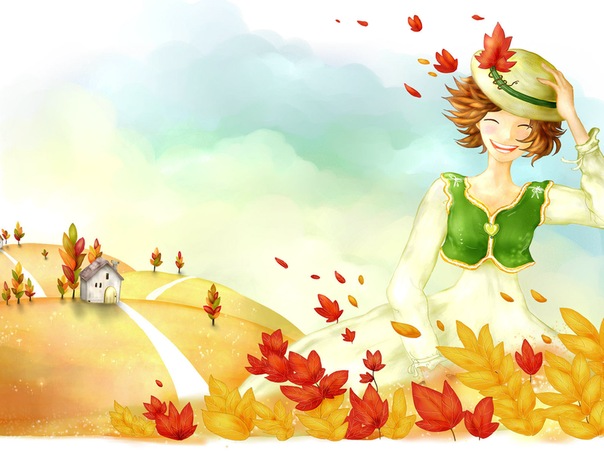 Картотека наблюдений       в средней группе.Средняя группа СентябрьПрогулка  1 Наблюдение за сезонными изменениями в природеЦели: формировать представления об изменениях в природе (день  стал короче, ночь длиннее);учить различать и характеризовать приметы ранней осени,  узнавать их в стихотворениях;—   воспитывать любовь к природе.Ход наблюдения: Миновало лето, Осень наступила. На полях и в рощах Пусто и уныло. Птички улетели, Стали дни короче. Солнышка не видно, Темны-темны ночи. Воспитатель загадывает детям загадки.Висят на ветке золотые монетки. (Осенние листья.)На потолке, в уголке висит сито — не руками свито. (Паутина.)Без рук, а холст ткет. (Паук.)Воспитатель рассказывает детям о приметах.Сентябрь — зоревник, хмурень; холодник и холодень-батюшка сентябрь, да кормить горазд, зовут его «запевалой осени» и «злато-Цветником»; травы в лугах, полях, лесах высыхают, желтеют, и становится золотистой листва деревьев и кустарников.Сентябрь — первый осенний месяц. В начале месяца выдаются   еще теплые солнечные деньки. Небо сверкает синевой, на ней сквозят золотыми узорами листья кленов и берез. Воздух чист, прозрачен, летают серебряные нити паутины. Такие дни называют «бабьим летом». Воспитатель задает детям вопросы.Почему сентябрь называют «златоцветником»?Какие дни сентября называют «бабьим летом»?Какие знаете признаки «бабьего лета»?Трудовая деятельность:  Уборка мусора на участке.Цель: воспитывать стремление к труду.Подвижные игры:  «Гуси», «Пастух и стадо».Цели:- совершенствовать координацию движений;развивать ловкость, пространственную ориентировку.Индивидуальная работа:  «Поймай мяч».Цель: развивать ловкость.Самостоятельные игры с выносным материалом.	Средняя группа СентябрьПрогулка 2 Наблюдение за цветникомЦель: формировать представления детей о том, что цветы — живые, они растут и изменяются.Ход наблюдения: Растения на клумбе хорошо росли, цвели, пока было тепло, много света и воды; теперь дни становятся короткими, воды много, но тепла мало, цветы увядают, на месте их образуются семена, из которых могут появиться новые растения.Осень наступила,Высохли цветы.И глядят унылоГолые кусты.Воспитатель задает детям вопросы.Какими стали цветы на клумбе?Почему они завяли?Что надо сделать, чтобы весной цветы снова выросли? (Собрать  семена.)Трудовая деятельность: Сбор цветов в коробочки.Цель: учить различать зрелые семена от незрелых.Подвижные игры«Утята», «Птицы и дождь». Цели:упражнять в беге, лазании, прыжках;воспитывать ловкость, быстроту.Подвижные игры«Подбрось — поймай», «Найди, где спрятано». Цели:упражнять в бросании и ловле мяча;учить ориентировке в пространстве.Индивидуальная работа: «Собери игрушки». Цель: развивать внимательность.Средняя группа СентябрьПрогулка 3 Наблюдение за воронойЦели: расширять знания о вороне;воспитывать любознательность и интерес к жизни птиц.Ход наблюденияВоспитатель задает детям вопросы.Как выглядит ворона?Чем она питается?Зимующая или перелетная эта птица?Как ворона кричит?Ворона — крупная птица. Голова, клюв, горло, крылья, хвост и лапы у вороны черные, а все остальное серое. Ворона хитрая, ловкая и находчивая птица. Зимует и живет она рядом с человеком. Ворона обычно сидит на контейнерах для мусора и свалках, где всегда есть чем поживиться, ведь ворона — птица всеядная. Кричит она «кар-кар».Хромая старая воронаДавно живет в саду моем.В густых зеленых ветках кленаОна построила свой дом.Трудовая деятельность: Сбор семян цветов.Цель: развивать желание выполнять работу дружно.Подвижные игры: «Птичка и кошка», «Цветные автомобили».Цель: учить двигаться врассыпную, не наталкиваясь друг на друга.Индивидуальная работаРазвитие движений.Цель: закреплять умения прыгать на одной ноге (правой и левой).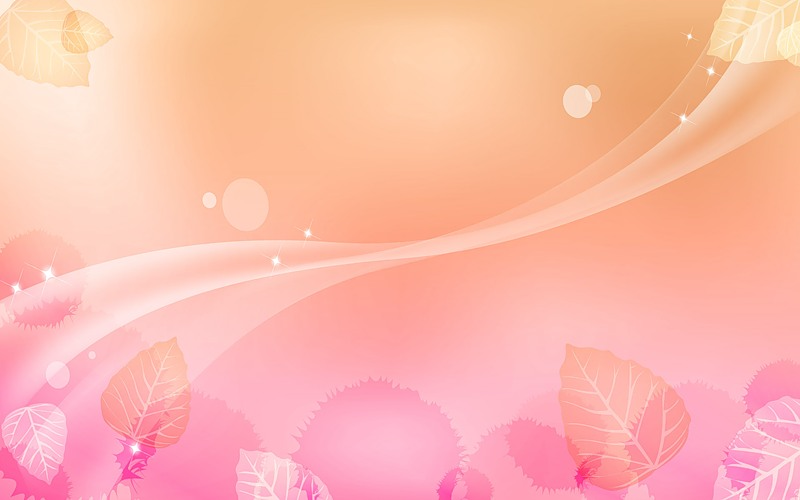 Средняя группа СентябрьПрогулка 4 Наблюдение за погодойЦель: закреплять знания о сезонных изменениях в жизни растений.Ход наблюденияВоспитатель задает детям вопросы.Какое сейчас время года?Как вы догадались? А знаете, куда мы сейчас пойдем?Что растет в огороде?Как можно назвать все это одним словом?Кто из вас знает загадки про овощи?Где растут овощи?Каждая группа овощей растет на своей грядке. Осенью огородники собирают урожай овощей, затем их консервируют. Овощи растут на земле и в земле. Сегодня мы с вами соберем овощи и отнесем их на кухню, чтобы повар приготовил нам из них обед. Чтение стихотворения Ю. Тувима «Овощи».Трудовая деятельность: Коллективный труд по сбору урожая овощей.Цель: учить работать сообща.Подвижная игра«Огуречик, огуречик».Цели: - учить быстро выполнять действия по сигналу;улучшать координацию движений, умение придать броску силуИндивидуальная работа«Кто дальше бросит?».Цель: развивать координацию движений, умение придавать силу броску.Средняя группа СентябрьПрогулка 5 Наблюдение за воробьемЦели: углублять знания об особенностях внешнего вида воробья, жиз­ненных проявлений; активизировать внимание и память детей.Ход наблюденияВоспитатель задает детям вопросы.Как выглядит воробей?Чем он питается?Как передвигается?Как поет?Воробей — маленькая бойкая птичка. Спинка у воробья коричневая, с широкими продольными черными полосками. Хвост и крылышки темно-бурые, украшенные рыжеватой каймой, подбородок и горло — черные, а вот голова серая. Воробей — проворная птица, не боясь прыгает возле ног человека, клюет из собачьей миски, подбирает крошки, семечки, зернышки. Он везде хорошо приспосабливается к привычкам человека. Поют воробьи «чик-чирик».Трудовая деятельность: Сбор урожая свеклы.Цели: приучать к труду; побуждать оказывать помощь взрослым.Подвижные игры: «Найди себе пару».Цель: учить быстро двигаться по сигналу,' меняя направление движения.«Поймай мяч». Цели: продолжать закреплять навыки подбрасывания и ловли мяча двумя руками; воспитывать внимание и ловкость.Индивидуальная работаРазвитие движений.Цель: учить ходьбе по наклонной доске.   Средняя группа СентябрьПрогулка 6 Наблюдение за березойЦели: продолжать знакомить с характерными особенностями березы,по которым ее можно выделить среди других деревьев;воспитывать желание любоваться красотой дерева.Ход наблюденияВоспитатель задает детям загадку, предлагает ответить на вопросы.Стоит Алена — платок зеленый, Тонкий стан, зеленый сарафан.(Береза.)О каком дереве говорится в загадке? Какой высоты береза?Где ствол у березы широкий, а где — узкий?Ветки у березы толстые или тонкие?А листья можно достать?Какого цвета ствол березы?Какой ствол у березы?Как можно сказать про березку?Какого цвета листья у березы?Предложить детям полюбоваться красотой березы. Можно ее обнять, погладить и сказать: «Расти, милая березонька, радуй добрых людей».Трудовая деятельность: Сбор урожая овощей. Цели: приучать коллективно трудиться на участке;формировать навыки коллективного труда.Подвижная игра: «Зайцы и волк». Цели:продолжать развивать двигательную активность детей;приучать к самостоятельному выполнению правил. «Самый быстрый».Цель: упражнять в беге, выполняя задания на совершенствование умения ориентироваться в пространстве (меняя на бегу направления), в прыжках (подскок на двух ногах).Средняя группа СентябрьПрогулка 7. Наблюдение за сезонными изменениями в природеЦели: формировать представления об изменениях в природе (день  стал короче, ночь длиннее);учить различать и характеризовать приметы ранней осени,  узнавать их в стихотворениях; —   воспитывать любовь к природе.Ход наблюденияМиновало лето, Осень наступила. На полях и в рощах Пусто и уныло. Птички улетели, Стали дни короче. Солнышка не видно, Темны-темны ночи. Воспитатель загадывает детям загадки.Висят на ветке золотые монетки. (Осенние листья.)На потолке, в уголке висит сито — не руками свито. (Паутина.)Без рук, а холст ткет. (Паук.)Воспитатель рассказывает детям о приметах.Сентябрь — зоревник, хмурень; холодник и холодень-батюшка сентябрь, да кормить горазд, зовут его «запевалой осени» и «злато-Цветником»; травы в лугах, полях, лесах высыхают, желтеют, и становится золотистой листва деревьев и кустарников.Сентябрь — первый осенний месяц. В начале месяца выдаются   ещетеплые солнечные деньки. Небо сверкает синевой, на ней сквозят золотыми узорами листья кленов и берез. Воздух чист, прозрачен, летают серебряные нити паутины. Такие дни называют «бабьим летом».Воспитатель задает детям вопросы. Почему сентябрь называют «златоцветником»? Какие дни сентября называют «бабьим летом»?Какие знаете признаки «бабьего лета»?Трудовая деятельность:  Уборка мусора на участке.Цель: воспитывать стремление к труду.Подвижные игры:  «Гуси», «Пастух и стадо».Цели:- совершенствовать координацию движений;развивать ловкость, пространственную ориентировку.Индивидуальная работа:  «Поймай мяч».Цель: развивать ловкость.Самостоятельные игры с выносным материалом.Средняя группа СентябрьПрогулка 8 Наблюдение за воронойЦели: расширять знания о вороне; воспитывать любознательность и интерес к жизни птиц.Ход наблюдения: Воспитатель задает детям вопросы.Как выглядит ворона?Чем она питается?Зимующая или перелетная эта птица?Как ворона кричит?Ворона — крупная птица. Голова, клюв, горло, крылья, хвост и лапы у вороны черные, а все остальное серое. Ворона хитрая, ловкая и находчивая птица. Зимует и живет она рядом с человеком. Ворона обычно сидит на контейнерах для мусора и свалках, где всегда есть чем поживиться, ведь ворона — птица всеядная. Кричит она «кар-кар».Хромая старая воронаДавно живет в саду моем.В густых зеленых ветках кленаОна построила свой дом.Трудовая деятельностьСбор семян цветов.Цель: развивать желание выполнять работу дружно.Подвижные игры«Птичка и кошка», «Цветные автомобили».Цель: учить двигаться врассыпную, не наталкиваясь друг на друга.Индивидуальная работаРазвитие движений.Цель: закреплять умения прыгать на одной ноге (правой и левой).Средняя группа СентябрьПрогулка 9 Наблюдение за сезонными изменениями в природеЦели:  формировать представления об изменениях в природе (день стал короче, ночь длиннее);учить различать и характеризовать приметы ранней осени, узнавать их в стихотворениях;воспитывать любовь к природе. Ход наблюдения: Миновало лето, Осень наступила. На полях и в рощах Пусто и уныло. Птички улетели, Стали дни короче. Солнышка не видно, Темны-темны ночи. Воспитатель загадывает детям загадки.• Висят на ветке золотые монетки. (Осенние листья.)• На потолке, в уголке висит сито — не руками свито. (Паутина.)• Без рук, а холст ткет. (Паук.)Воспитатель рассказывает детям о приметах. Сентябрь — зоревник, хмурень; холодник и холодень-батюшка сентябрь, да кормить горазд, зовут его «запевалой осени» и «злато-цветником»; травы в лугах, полях, лесах высыхают, желтеют, и становится золотистой листва деревьев и кустарников. Сентябрь — первый осенний месяц. В начале месяца выдаются еще теплые солнечные деньки. Небо сверкает синевой, на ней сквозят золотыми узорами листья кленов и берез. Воздух чист, прозрачен, летают серебряные нити паутины. Такие дни называют «бабьим ле­том». Воспитатель задает детям вопросы.• Почему сентябрь называют «златоцветником»?• Какие дни сентября называют «бабьим летом»?• Какие знаете признаки «бабьего лета»?Опыты, эксперименты: Опыт «Состояние почвы в зависимости от температуры». Цель: выявлять зависимость состояния почвы от погодных условий.Ход опыта: В солнечный день предложить рассмотреть землю, потрогать руками, какая она: теплая (ее нагрело солнце), сухая (рассыпается в руках), цвет (светло-коричневая), полить землю (как будто прошел дождь); предложить опять потрогать ее, рассмотреть. Земля потемнела, она стала мокрой, дети нажимают кончиками пальцев на поверхность - она стала липкой, склеивается в комочки. От холодной воды почва стала холоднее, как от холодного дождя.Средняя группа СентябрьПрогулка  10 Наблюдение за воробьемЦели: - продолжать закреплять и систематизировать знания о воробье;обогащать словарный запас художественным словом о воробье;  активизировать внимание и память.Ход наблюденияВоспитатель загадывает детям загадки, предлагает ответить на вопросы.Угадайте, что за птица        Скачет по дорожке,Словно кошки не боится —  Собирает крошки,А потом на ветку — прыг  И чирикнет «чик-чирик»! (Воробей.)Чик-чирик —  К зернышкам прыг!Клюй, не робей!    Кто это? (Воробей.)Маленький мальчишка    В сером армячишкеПо дворам шныряет,        Крохи собирает,По полям кочует — Коноплю ворует! (Воробей.)Какие изменения произошли в жизни воробья с приходом весны?Где любят жить воробьи — в лесу или по соседству с людьми?  Почему?Кого боятся воробьи?   Чем они питаются?Какого они размера?Как люди должны заботиться о птицах?Трудовая деятельность:   Подметание дорожек.Цель: воспитывать трудолюбие, желание помогать взрослым.Подвижные игры: «Птичка в гнездышке».Цели:- учить по сигналу прыгать на двух ногах;развивать ловкость, внимательность, координацию движений.«Лягушки». Цели: учить выполнять движения в соответствии с текстом;  выполнять прыжки, отталкиваясь одновременно двумя ногами, спрыгивать мягко;   уметь занять свободное место на бревне.Индивидуальная работа:  Развитие движений.Цель: совершенствовать навыки катания обруча в произвольном направлении.Средняя группа СентябрьПрогулка  11 Наблюдение за березойЦели:—  продолжать знакомить с характерными особенностями березы, выделяя признаки живого; —    воспитывать бережное отношение к дереву.Ход наблюденияВоспитатель загадывает детям загадку.Стоят столбы белые,На них шапки зеленые,Летом мохнатые,Осенью желтоватые. (Береза.)Дети подходят к березе, здороваются, любуются красотой осеннего дерева. Воспитатель задает детям вопросы.Какие изменения произошли с деревом?Что произошло с листьями березы?Какого они цвета?   • Много или мало листьев на березе?   • Когда дует ветер, что происходит с листьями?Предложить детям собрать букет из опавших листьев. Еще раз отметить, какого цвета листья. Какие признаки того, что береза живая, можно назвать?Трудовая деятельностьСгребание опавших листьев граблями.Цель: приучать доводить начатое дело до конца.Подвижная игра: «Найди свой цвет».Цель: искать свой цвет по сигналу воспитателя. Индивидуальная работаРазвитие движений.Цель: добиваться улучшения техники ходьбы: четкого и широкого шага, хорошей осанки, естественной работы рук.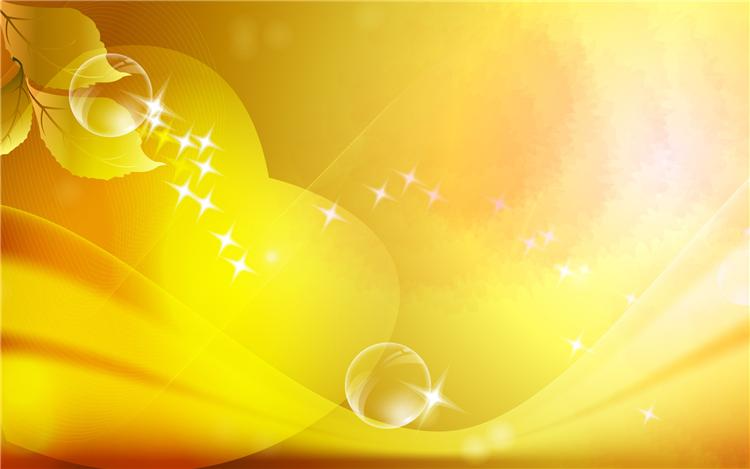 Средняя группа СентябрьПрогулка  12 Наблюдение за листопадомЦели:— знакомить с многообразием красок золотой осени, понятием «листопад»;   — воспитывать любовь к природе.Ход наблюденияВоспитатель предлагает детям отгадать, о каком времени года идет речь в стихах.Вдруг похолодало, вдруг загрохотало, Полетели листики, листики, листики. Поля опустели и ливни рекою, А это, скажите мне, время какое? (Осень.) Золотые тихие рощи и сады,Нивы урожайные, спелые плоды. И не видно радуги, и не слышен гром, Спать ложится солнышко Раньше с каждым днем. (Осень.)Воспитатель рассказывает детям о приметах. В сентябре лес реже и птичий голос тише, синица просит осень в гости, и лист на дереве не держится.Воспитатель задает детям вопросы.Почему осень называют золотой?Какое явление называют листопадом?Как вы думаете, что будет сниться осенним листьям?Трудовая деятельностьУборка мусора на огороде.Цель: закреплять навыки работы на огороде.Подвижные игры: «Ловишки», «Найди свой домик».Цель: развивать ловкость, умение быстро действовать по сигналу, точно соблюдать правила игры.Индивидуальная работаПрыжки на месте на одной ноге.Цель: развивать ловкость.Средняя группа СентябрьПрогулка  13 Наблюдение за автомобилямиЦели: учить различать автомобили по их назначению;формировать интерес к профессии водителя, стремление осво­ить его трудовые действия.Ход наблюденияВоспитатель предлагает понаблюдать за автомобилями, движущимися по улицам города. Рассмотреть их внешний вид, ответить на вопросы.Какие виды транспорта вы знаете? (Наземный, подземный, водный, воздушный.)Какие функции выполняет та или иная машина?Их видно повсюду, их видно из окон, По улице движутся длинным потоком. Они перевозят различные грузы —Кирпич и железо, зерно и арбузы. За эту работу мы их полюбили, Они называются... (автомобили).Трудовая деятельностьСбор и вынос в определенное место сухих листьев, подметание дорожек.Цели:приучать к чистоте и порядку;закреплять умение трудиться в коллективе.Подвижные игры: «Цветные автомобили».Цель: продолжать развивать двигательную активность с помощью игр с предметами (рулями). «Лиса в курятнике». Цели:совершенствовать умение быстро действовать по сигналу;развивать ловкость.Индивидуальная работаПрыжки с места на двух ногах — энергично отталкиваться и правильно приземляться.Цель: развивать ловкость.Средняя группа ОктябрьПрогулка   1 Наблюдение за березойЦели:  продолжать знакомить с березой, выделяя характерные при­знаки и изменения, связанные с временем года;  - воспитывать бережное отношение к дереву как живому объекту  природы.Ход наблюденияВоспитатель подводит детей к березе для беседы.Какое это дерево? Покажите ствол березы.Какой он — толстый или тонкий?Покажите ветки. Какие они — толстые или тонкие? Какого цвета?Погладьте ствол березы. Какой он у нее? (Гладкий, шелковистый.)Какой по цвету? (Уточнить, что только у березы такой черно-белый ствол.)Какие изменения произошли с березой?Куда подевались листочки с дерева? Их много или мало?Где лежат листочки?Кто их срывает?Предложить поднять листья, отметить, что на земле они уже завяли.Какое время года?Что происходит с деревом осенью? (Оно засыпает, готовится к зиме.)Трудовая деятельностьУборка территории.Цель: приучать работать сообща, добиваться выполнения задания общими усилиями.Подвижные игры:  «Найди себе пару».Цель: выбирать себе по сигналу разные пары.«Беги к березе».Цель: учить быстро выполнять действия по сигналу воспитателя.Индивидуальная работа:   «С кочки на кочку».Цель: упражнять в прыжках на двух ногах.«Перейди речку».Цель: упражнять в ходьбе по бревну прямо и боком.Средняя группа ОктябрьПрогулка 2 Наблюдение за погодойЦели: обращать внимание на то, как изменилась природа;учить сравнивать природные изменения; развивать наблюдательность.Ход наблюденияВ октябре, в октябре Частый дождик во дворе.На лугах мертва трава,Замолчал кузнечик.Заготовлены дроваНа зиму для печек. С. МаршакВоспитатель загадывает детям загадки, предлагает ответить на вопросы.Нахмурится, насупится, в слезы ударится — Ничего не останется. (Туча.)Блестит под солнцем после стужиНа асфальте сером... (лужа).Какие произошли в природе изменения?Какое стало небо?Как часто светит солнце?Идет ли дождь?Трудовая деятельностьУборка осенних листьев.Цель: воспитывать желание трудиться.Подвижные игры: «Гуси-лебеди», «Догони».Цели:- учить быстро действовать по сигналу;—   воспитывать дружеские отношения.Индивидуальная работа«Догони меня».Цель: учить бегать в нужном направлении.Средняя группа ОктябрьПрогулка 3 Наблюдение за состоянием погодыЦели:  формировать представление о природном явлении — тумане;  учить наблюдению за сезонными явлениями;  - подмечать особенности этого явления, делать выводы.Ход наблюденияОсенью над лесом и болотомТуча пролетела самолетом.Пролетела туча низко-низко,Прыгнула с нее парашютистка.А за ней сейчас же и другая,И уже летит за стаей стая.Туман — явление природы, причем самое обыкновенное, только неожиданное для всех. Стелется туман над самой землей. Кажется, будто низко-низко спустились облака и опутали землю белым густым покрывалом. А состоит туман из крохотных капелек воды. И в облаках, и на небе, и в туманах над землей эти капельки образовались из прозрачного водяного пара. Попадает он в поток холодного воздуха и начинает сгущаться, превращаться в капельки воды. Если капельки образовались высоко в небе, они стали облаками, а если низко над землей, то туманом. Бывают они во все времена года.Воспитатель задает детям вопросы.Какое небо во время тумана? Как вам дышится?Какой воздух — влажный или сухой? Густой ли туман?Почему вблизи туман реже, а вдали гуще?Трудовая деятельность: Уборка мусора на участке.Цель: воспитывать желание трудиться сообща.Подвижные игры: «Кто быстрее», «Коршун и наседка». Цели:  - совершенствовать умение бегать, лазать, прыгать;  развивать реакцию.Индивидуальная работа:   «Изобрази настроение».Цель: учить пластичными движениями передавать внутренние ощущенияСредняя группа ОктябрьПрогулка 4 Наблюдение за перелетными птицамиЦели: расширять представления о перелетных птицах, об изменениижизни птиц осенью, когда наступают холода; воспитывать любовь и заботу о птицах.Ход наблюденияВоды зашумели быстрого ручья,Птицы улетают в теплые края.Воспитатель задает детям вопросы.Какие птицы улетают в теплые края?Зачем они это делают?Птицы собираются в стаи, летают низко над землей. Это значит, что скоро они улетят в теплые края. Первыми это сделают ласточки, так как с наступлением холодов исчезают насекомые, которых они ловят на лету. Последними улетают утки, гуси, журавли, поскольку водоемы начинают замерзать, и они не могут найти корм в воде.Воспитатель предлагает детям закончить предложение:Воробей маленький, а журавль ... (большой).Утка серая, а лебедь ... (белый).Трудовая деятельностьСбор семян деревьев.Цель: привлекать детей к сбору семян и закреплять название деревьев.Подвижная игра: «Собачка и воробей». Цели:закреплять знания о характерных движениях птиц;учить имитировать их по голосу.Индивидуальная работаРазвитие движений.Цель: закреплять умение в бросании мяча друг другу снизу.Средняя группа ОктябрьПрогулка 5 Наблюдение за состоянием погодыЦели:— формировать представление о природном явлении — тумане;— учить наблюдению за сезонными явлениями;— подмечать особенности этого явления, делать выводы.Ход наблюдения: Осенью над лесом и болотом Туча пролетела самолетом. Пролетела туча низко-низко,Прыгнула с нее парашютистка. А за ней сейчас же и другая, И уже летит за стаей стая. Туман — явление природы. Стелется туман над самой землей. Кажется, будто низко-низко спустились облака и опутали землю белым густым покрывалом. А состоит туман из крохотных капелек воды. И в облаках, и на небе, и в туманах над землей эти капельки образовались из прозрачного водяного пара. Попадает он в поток холодного воздуха и начинает сгущаться, превращаться в капельки воды. Если капельки образовались высоко в небе, они стали облаками, а если низко над землей, то туманом. Бывают они во все времена года. Воспитатель задает детям вопросы.Какое небо во время тумана? Как вам дышится? Какой воздух — влажный или сухой? Густой ли туман? Почему вблизи туман реже, а вдали гуще?Опыты, эксперименты: Опыт «Что в пакете?».Цель: выявить свойства воздуха, сравнить свойства водыи воздуха.Ход опыта: Предложить детям обследовать два пакета (с водой, воздухом), узнать, что в них, объяснить, почему они так думают. Дети взвешивают их на руке, ощупывают, откры­вают, нюхают. Чем похожи и чем отличаются вода и воздух? Сходства - прозрачные, не имеют вкуса и запаха, принимают форму сосуда, в котором находятся. Различия - вода тяжелее, льется, в ней растворяются некоторые вещества и застывают, принимая форму сосуда; воздух - невидим, невесом. Подвижная игра «Найди себе пару».Цели: учить детей быстро бегать, не наталкиваясь друг на друга; уточнить знания цвета.Ход игры: Воспитатель раздает детям разноцветные флажки. По сигналу воспитателя дети бегают, при звуке бубна находят себе пару по цвету флажка и берутся за руки. В игре должно принимать участие нечетное количество детей, чтобы один остался без пары. Он и выходит из игры.Средняя группа ОктябрьПрогулка 6 Наблюдение за воробьямиЦели: расширять знания о внешнем виде и повадках воробья;воспитывать внимание и наблюдательность.Ход наблюденияВоспитатель задает детям вопросы. Чем все воробьи похожи друг на друга?В чем их различие?Чем питаются воробьи?Одни воробьи побольше, другие — поменьше. Одни более светлой окраски, другие темнее, одни нахальные, смелые, другие осторожные.Воробей по лужицеПрыгает и кружится,Перышки взъерошены,Хвостик распустил.Трудовая деятельностьПредложить детям собрать песок в песочницу. Цель: прививать любовь к труду в коллективе.Подвижные игры«Цветные автомобили», «Зайцы и волк». Цель: упражнять в беге врассыпную, прыжках.Индивидуальная работа«Кто дальше бросит?».Цель: закреплять умение метать предмет на дальность.Средняя группа ОктябрьПрогулка 7  Наблюдение за рябинойЦель: познакомить с рябиной, показать ее строение: ствол, ветви, листья, ягоды; рассмотреть ее яркий осенний наряд.Ход наблюденияВоспитатель загадывает детям загадку.Прилетает в гости к ней Стайка алых снегирей, По ветвям они снуют, Красны ягодки клюют. (Рябина.)У рябины листопад — Под ветвями листьев клад. Облетели листья, Но остались кисти Красные, яркие — Снегирям подарки.Рябина — высокое стройное дерево, она растет не только в лесах, но и в парках, и садах. Часто рябину сажают вдоль изгородей домов, чтобы радовала людей разными золотисто-красными листьями, надела ожерелье из алых ягод. В народе говорят: «В сентябре одна ягодка, да и та горькая рябина». Если рябины уродилось в лесу много, то осень будет дождливая, а зима — морозная. Ранней осенью рябиновые ягоды горьковато-кислые и жесткие.Трудовая деятельностьСбор крупного мусора на участке, подметание дорожек. Цель: формировать умение трудиться подгруппой.Подвижные игры: «Лохматый пес», «Солнышко и дождик».Цель: учить бегать по всей площадке, выполняя команды по сиг. налу воспитателя.Индивидуальная работа «Брось дальше!», «Кто быстрее добежит до флажка?».Цель: развивать глазомер, быстроту бега.Средняя группа Октябрь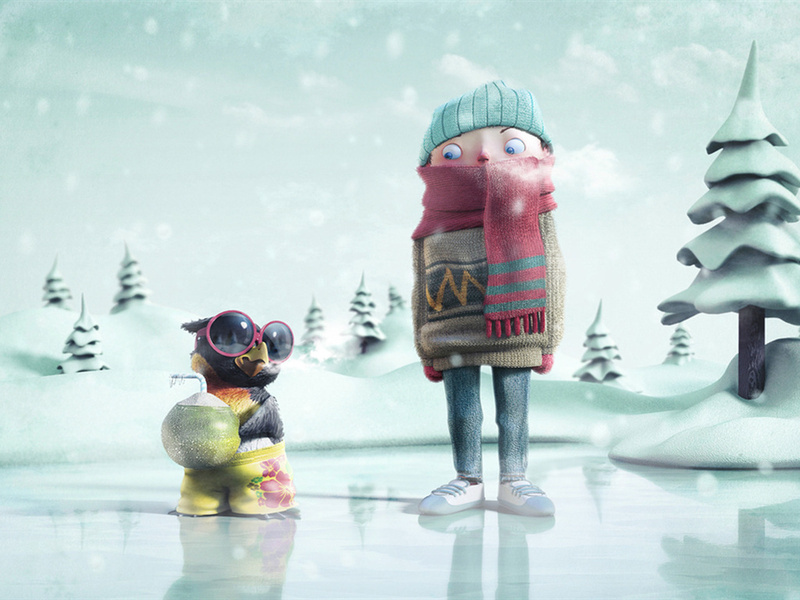 Прогулка 8 Наблюдение за птицамиЦель: учить находить различие во внешнем виде разных птиц, обращая внимание на величину, способы передвижения.Ход наблюденияСреди белых голубей Скачет шустрый воробей, Воробушек — пташка, Серая рубашка. Откликайся, воробей Вылетай-ка, не робей.Воспитатель задает детям вопросы.Какая птица больше — голубь или воробей?Как передвигается воробей?Как передвигается голубь?Как кричат воробей, голубь?Голуби ходят по земле, крыше, летают. Воробьи прыгают, как на пружинках, летают, сидят на деревьях.Предложить детям попрыгать, как воробушки, и походить важно, покачивая головой, часто переступая ногами, как голуби. Покричать, как воробей «чик-чирик», как голубь «гуль-гуль-гуль».Трудовая деятельность                                                 Сгребание в кучи сухих опавших листьев.Цель: приучать работать в коллективе, оказывать помощь взрослым.Подвижная игра: «Перелет птиц».                                                         Цели: упражнять в подлезании и лазанье;воспитывать внимание и ловкость.Индивидуальная работаРазвитие движений.Цель: формировать умение катать обручи друг другу.Средняя группа ОктябрьПрогулка 9 Наблюдение за сорокойЦели: — формировать представления о внешнем виде сороки, ее характерных признаках, повадках;—    воспитывать потребность заботиться о зимующих птицах.Ход  наблюденияВсюду я летаю, Все на свете знаю. Знаю каждый куст в лесу. Может быть, меня за этоИ зовут лесной газетой.Воспитатель задает детям вопросы.Как выглядит сорока? Чем она питается?Как стрекочет? Сорока имеет много прозвищ: сорока-белобока, сорока-стрекотуха, сорока-воровка. «Белобока» — потому что по бокам перышки у сороки совсем белые. Голова и крылья черные. Хвост тоже черный, нос очень красивый, с зеленоватым отливом, длинный и прямой, как стрела. «Стрекотухой» сороку величают за то, что она, перелетая с места на место, громко стрекочет «га-га-га!». Громким тревожным стрекотанием сороки предупреждают местных обитателей об опасности. А «воровкой» ее прозвали за то, что она любит все яркое, блестящее. Сороки питаются гусеницами, мошками, жучками и комарами. Помимо насекомых, сороки клюют ягоды и фрукты, семена растений. Осенью сороки собираются в небольшие стаи, летают по садам и паркам, угощаются ягодками рябины, боярышника и облепихи. От нас она не улетает зимой, а перебирается поближе к людям.Трудовая деятельность:  Сбор осенних листьев. Цель: учить выполнять трудовые поручения с желанием. Подвижные игры: «Ворона и собачка», «Поймай мяч». Цели: - учить подражать движениям и звукам птиц; ловить мяч двумя руками. Индивидуальная работа:  Развитие движений.Цель: учить сохранять равновесие, стоя на одной ноге, руки на поясе.Подвижные игры:  «Лошадки», «Кот и мыши». Цель: учить бегать врассыпную, соблюдать равновесие.Индивидуальная работа:  «Летят снежинки».Цель: развивать пластику движений. Средняя группа НоябрьПрогулка  1 Наблюдение за погодойЦели: продолжать формировать представления о сезонных измене­ниях; развивать наблюдательность, учить анализировать, делать вы­воды.Ход наблюденияСерый день короче ночи,Холодна в реке вода.                                                                                        Частый дождик землю точит,Свищет ветер в проводах.Опадают листья в лужи, Хлеб убрали в закрома.До прихода зимней стужиУтепляются дома.Ноябрь — последний месяц осени. Листва с деревьев облетела, травы побурели, поникли, небо почти все время затянуто свинцовыми облаками. Часто идут холодные долгие дожди со снегом.В конце ноября по ночам уже морозно, а темное небо напоминает звездный шар. Звонко хрустит молодой лед на лужах, промерзает земля, звенят на ветру ветви деревьев. Играет ноябрь на ледяных струнах. Это пора называется «предзимье».Трудовая деятельностьПодвешивание кормушек для птиц.Цель: воспитывать желание заботиться о птицах.Средняя группа НоябрьПрогулка 2 Наблюдение за птицамиЦель: уточнить представление о наличии лап у птиц и их функции.Ход наблюденияПтичка, птичка, вот тебе водичка, Вот тебе крошки на моей ладошке.Воспитатель задает детям вопросы.Сколько лап у птиц?Чем они отличаются от лап животных?Для чего нужны птицам лапы?Чем заканчиваются лапы у птиц?Сколько пальцев на их лапах?Я знаю, сколько лап у кошки, собаки. А сколько лап у птиц? (Две.) С помощью лап птицы прыгают, ходят, сидят, добывают корм. Разные птицы передвигаются по-разному: вороны и голуби ходят, воробьи и синички скачут. Вы заметили, что у птиц четыре пальца впереди, а один — сбоку, на концах пальцев — когти (длинные, крючком). Когда птицы сидят на ветках деревьев, они цепляются за них когтями. Когда ищут семечки, ягодки, травинки, птички коготками разгребают землю или придерживают травинки, а клювом клюют.Трудовая деятельность: Уборка участка от мелких камешков и сухих веточек. Цель: побуждать работать в коллективе.Подвижные игры: «Перелет птиц», «Брось и поймай».Цель: упражнять в подлезании, бросании и ловле мяча двумя руками.Индивидуальная работаРазвитие движений.Цель: закреплять навыки в прыжках через два предмета.Средняя группа НоябрьПрогулка 3 Наблюдение за рябинойЦель: закреплять знания о том, какую пользу приносит рябина зверям и птицам в холодное время года.Ход наблюденияВот и прихватило ягоды рябины первым морозцем, они стали вкусными и мягкими. Любят рябину звери и птицы. Медведь, если найдет ее в лесу, увешанную гроздьями ягод, ловко наклонит гибкое дерево и с удовольствием полакомится ее плодами; нравятся ягоды рябины и лесным великанам — лосям. Они дотягиваются до самой верхушки дерева, с аппетитом поедают плоды и ветки. Упавшие на землю ягоды подбирают мыши-полевки, ежики, бурундуки и белочки. В предзимние ноябрьские дни прилетают стайки снегирей и свиристелей. Они облепляют рябину и склевывают ее сочные сладкие ягоды. Клюют птицы быстро, роняя очень много ягод на землю, затем улетают дальше. Рябина спасает от голода многих птиц.Уже клич отзвенел журавлиный, Давно уж осыпался сад, А яркие гроздья рябины Все также, свисая, горят.Трудовая деятельностьСбор камешков на участке.Цель: формировать умение замечать чистоту на участке.Подвижные игры: «Самолеты», «Воробушки и кот».Цели: - учить быстро выполнять движения по сигналу воспитателя и  бегать в указанном направлении;воспитывать дружелюбие.Индивидуальная работа«Попади в корзину».Цель: развивать меткость, глазомер.Средняя группа НоябрьПрогулка 4 Наблюдение за погодой. Наблюдение за снегопадом.  В ноябре часто бывают снегопада, появляются низкие тучи, все вокруг темнеет и начинает падать снег: кажется, что с неба сплошным потоком летит пух. Все вокруг наполнено движениями и удивительной тишиной. Рассказать детям о снегопаде,  узнать их отношение к нему. Обратить детей на красоту природы, когда снег только-только ложиться. Провести эксперимент с падающими снежинками на ладонь.Художественное слово: Константин Бальмонт «Снежинка».Светло-пушистая, Снежинка белая, Какая чистая,   Какая смелая! Дорогой бурною Легко проносится, ее в высь лазурную, На землю просится. Лазурь чудесную Она покинула, Себя в безвестную   Страну низринула. В лучах блистающих Скользит, умелая, Средь хлопьев тающих Сохранно-белая. Под ветром веющим Дрожит, взметается, На нем, лелеющем, Светло качается.  Его качелями Она утешена, С его метелями Крутится бешено. Но вот кончается Дорога дальняя, Земли касается, Звезда кристальная. Лежит пушистая, Снежинка смелая. Какая чистая,  Какая белая!Д/и «Назови зимние месяцы» - учить детей по приметам называть зимние месяцы.П/игра: «Караси и щука» – учить детей бегать, не наталкиваясь друг на друга, бегать по сигналу. «Санный поезд» - учить детей бегать парами. «Хоккей» - учить детей вести шайбу прямо и змейкой.И/р по ФИЗО: метание в цель левой и правой рукой.Труд. поручения: начать поливать горку водой, привлечь родителей, продолжать сгребать снег в кучу.Средняя группа НоябрьПрогулка 5 Наблюдение за ельюЦели: закреплять умения детей отыскивать знакомые деревья по  одному-двум признакам;знакомить с особенностями ели, по которым ее легко выделить среди других деревьев.Ход наблюденияВоспитатель загадывает детям загадку.Что же это за девица?Ни швея, ни мастерица.Ничего сама не шьет,А в иголках круглый год. (Ель.)Ель похожа на пирамидку, веточки ее короткие вверху, книзу длинные, покрыты короткими зелеными иголками. Она зеленая зимой и летом. А еще елочка пахнет.Трудовая деятельностьСбор мелкого мусора (веточки, камешки) в ведерки.Цель: формировать умение работать сообща.Подвижные игры: «Найди свой домик», «Вороны и гнездо».Цель: упражнять в беге, умении быстро находить свой домик (обруч).Индивидуальная работа«Чье звено скорее соберется?», «Доползи до флажка».Цель: упражнять в умении строиться в круг, ползать на четвереньках.Средняя группа НоябрьПрогулка 6 Наблюдение за живым объектом – наблюдение  за зимующими птицами: воробьи, голуби, вороны. Как называются эти птицы? Где они живут? Чем питаются? Как им нужно помогать? Какие это птицы (зимующие)? Внести картинку «кормушки», рассмотреть ее. На улице вынести кормушку, насыпать корма и понаблюдать за птицами.Художественное слово:Сколько шума и возни,Споров: кто здесь первый!Воробьишку покорми –Не смотри, что серый.«Чив да чив», скок да скок –И от кошки наутек!Д/и: «Назови зимующих птиц» - учить называть 2-3 вида птиц.П/игра: «Перелетные птиц» - учить детей бегать, упражняться прыжках, уметь от одного движения перейти к другому, развивать ловкость, ориентировка в пространстве.И/р по ФИЗО: боковой галоп со сменой направления.Труд. поручения: вместе с детьми построить снежные валы и облить их водойСредняя группа НоябрьПрогулка 7 Наблюдение за трудом дворникаЦели: продолжать наблюдение за работой дворника; способствовать развитию речи за счет обогащения словарногозапаса; воспитывать интерес и уважение к работе дворника;прививать любовь к природе, бережное и заботливое отношение к окружающей среде.Ход наблюденияСентябрь засыпал все тропинкиЛиствою желтой, как всегда. И тоненькие паутинкиРазвесил, словно провода.Воспитатель задает детям вопросы.Какое время года на улице?По каким признакам вы это определили?Посмотрите, как много листьев на дорожках и полянах. А кто убирает эти листья? Чем работает дворник? Кому нужна его работа?Трудовая деятельностьСбор мусора с участка в определенное место. Цели:- формировать умение собирать мусор в определенное место;воспитывать желание помочь взрослым;в индивидуальном порядке рассмотреть орудия труда дворника.Подвижные игры: «Листопад», «Птички и дождик».Цели:   - поддерживать совместные игры детей;развивать умение взаимодействия с партнерами по игре;поощрять стремление отражать в игровой деятельности знания, полученные в ходе ознакомления с трудом дворника.Индивидуальная работа Развитие движений.Цель: совершенствовать ориентацию в пространстве и времен; чувство равновесия, ритмичность, глазомер	Средняя группа НоябрьПрогулка 8  Наблюдение за живым объектом – наблюдение  за крупными птицами на кормушках: сороки, вороны, галки – это все «воронья» родня.  Почему птицы пожаловали из леса в город? Что они едят? Почему не бояться людей? Где птицы проводят ночь? Снегопады засыпали все сорные травы, нет еды, вечером эти птицы стаями кружат над городом, а ночью летят в парк, садятся на деревья и там проводят ночь.Художественное слово: Говорила сорока – сороке: «Я как рыба молчу на уроке».Д/и: «Какие это птицы» - учить называть 2-3 вида зимующих птиц.П/игра: «Два мороза» - упражнять детей в беге, воспитывать ловкость, смелость.И/р по ФИЗО: перелезать через сугробы.Труд. поручения: цветной водой полить снег, привлечь детей, чтобы наполни снег цветной водой.Средняя группа НоябрьПрогулка 9 Наблюдение за неживым объектом. Наблюдения за деревьями и кустарниками. Назовите, какие деревья и кустарники 2 – 3 вида вы знаете. Почему деревья и кустарники иногда укрываю снегом?  Как зимой деревья защищаются от холода? Как люди защищают их от холода?Художественное слово: «Спасибо мороз, что снегу нанес» Нужно беречь деревья от мороза, утеплять их снегом.Д/и «Как называется это дерево» - учить детей по внешнему виду и описанию определять дерево.П/игра: «Волк и овцы» – упражнение в прыжках в длину с разбега, развитие ловкости, быстроты движений, умения быстро действовать  по сигналу.И/р по ФИЗО: развить умения метать снежки точно в цель.Труд. поручения: дать лопаты подгруппе детей и предложить детям укрыть деревья и кустарники.Средняя группа НоябрьПрогулка  10 Наблюдение за неживым объектом. Продолжать рассказывать о деревьях. Почему они не промерзают? Какая у них есть защита? Как мы помогаем деревьям перенести холодную зиму? У них есть защита: все лето деревья откладывают под кожицей ствола и веток особую ткань – пробковую.  Она не пропускает из дерева ни вод, ни воздуха. Чем старше дерево, тем толще пробковый слой, поэтому старее деревья  легче переносят холод.Художественное слово:Ель обыкновенная -издали надменная,а вблизи - уютный дом...Здесь мы дождь и переждём.Д/и «Найди старое дерево и молодое» - учить детей по внешнему виду определять дерево.П/игра: «Лошадки» – упражнение в ходьбе с соблюдением равновесия, прыжках, развивается быстрота, ловкость, координация движений.И/р по ФИЗО: спрыгивания в крылечка (ступеньки).Труд. поручения: очистить дорожку, залить водой, сделать ледяную дорожку для скольжения. Средняя группа НоябрьПрогулка  11 Наблюдение за транспортом. Наблюдение за продуктовой машиной в детском саду. Что это за машина? Назвать ее части на внешний вид? Кто на ней работает?  Какой груз возят? Кто и как выгружает продукты? Почему возят на машине? Что и кто и для чего нужны эти продукты?Художественное слово:Жили были сто ребятВсе ходили в детский садВсе садились за обедВсе съедали 100 котлет.Д/и «Угадай по описанию» - угадать транспорт по описанию.П/игра: «Быстро возьми и быстро положи» – упражнять в беге, ловкости и развивать смекалку.И/р по ФИЗО: скольжение по ледяной дорожкеТруд. поручения: продолжать строить из снега игровые постройки, поливать их водой, воспитывать желание трудиться.Средняя группа НоябрьПрогулка   12  Наблюдение за неживым объектом. Рассматривание строения домов: фундамент, стены, кона, двери, крыша, балконы  на снегу нарисовать 2, 3, 4, 5-ти этажные дома. Цель – ознакомление в окружающими, развитие речи, обогащение словаря.Художественное слово:Целый день так да тукРаздается громкий стукСтроим дом, дом большойИ с крылечком и трубойБудут жить в доме томЗайка с мишкой и слономД/и «Опиши дом» - учить детей составлять рассказ описание.П/игра: «С кочки на кочку» – упражнять детей в прыжках.И/р по ФИЗО: «Веселые тройки», «Карусель санная», «Прыг, скок и прыжок» -  упражнять детей в беге, прыжках, поворотах вправо, влево.Труд. поручения: помочь малышам очисть участок от снега – воспитывать заботу о малышах, дружеские отношенияСредняя группа НоябрьПрогулка  13 Наблюдение за погодой. Наблюдение за снегом. Что это? Почему идет снег? Какой снег? Где лежит снег? Зачем нам снег? Повторить с детьми свойства снега: блестит, как сахар тает, скрипит.Художественное слово: Белый снег пушистый, в воздухе кружиться и на землю тихо, падает ложиться.  Снег кружиться, белая вся улица, собрались мы в кружок, завертелись как снежок. Загадка: скатерть бела, всю землю одела. Зимой в поле лежал, весной  в реку побежал.Д/и «Назови зимние месяцы» - учить детей по приметам называть зимние месяцы.П/игра: «Чье звено скорее соберется» -  учить детей бегать и быстро строиться. «Догони в санки» - упражнять детей в беге.И/р по ФИЗО: прыжки на двух ногах через цветные метки на снегу.Труд. поручения: уборка участка от снега, дать лопаты и по очереди убирать снег, воспитывать трудолюбие,  желание трудиться, учить детей беречь свой труд и труд товарищейСредняя группа НоябрьПрогулка   14 Наблюдение за погодой. Наблюдение за снегопадом. Что это? Как идет снег? Как он падает? Почему снег кружиться? Какой он? (подобрать определения)  Что появилось после снегопада?  Как называется явление когда падает снег?Художественное слово: Снег кружиться, белая вся улица, собрались мы в кружок, завертелись как снежок.Д/и «Времена года» - что бывает зимой (снег, ветер, метель, вьюга, снегопад, мороз).П/игра: «Снежная карусель»  - упражнение в ловкости, беге, прыжках.И/р по ФИЗО: прыжки вокруг санок.Труд. поручения: продолжать очищать участок от снега и собирать его для постройки горки из снега.Цель: развивать пластику движений.Средняя группа НоябрьПрогулка  15 Наблюдение за кошкойЦель: закреплять представление о характерных особенностях кошки.Ход наблюденияОстрые ушки,На лапках подушки.Усы, как щетинка,Дугою спинка.Днем спит, на солнышке лежит,Ночью бродит, на охоту ходит.Воспитатель задает детям вопросы.Где живет кошка?Кто ухаживает за ней?Как выглядит кошка, каковы ее повадки?Чем питается?Кошка живет рядом с человеком. Он за ней ухаживает. Кошка большая и пушистая. На голове у нее уши, большие глаза, которые в темноте светятся, длинные усы. У нее четыре лапы с мягкими подушечками. Поэтому она может очень тихо ходить и неслышно подкрадываться. Кошка умеет лазать по заборам и деревьям с помощью острых когтей. А еще у кошки длинный красивый хвост. Она любит Молоко, ест рыбу и мясо.Трудовая деятельность: Подметание дорожек, сбор мусора.Цель: воспитывать трудолюбие.Подвижная игра: «Кот и мышь».Цель: учить бегать легко, не наталкиваясь друг на друга, ориентироваться в пространстве.Индивидуальная работаРазвитие движений.Цель: закреплять навыки в прыжках на двух ногах с продвижением вперед.Средняя группа НоябрьПрогулка   16 Наблюдение за неживым объектом. Рассматривание кустарников на участке. Как называются кустарник? Почему кустарники, а не дерево? Чем они похожи и чем они отличаются? (по внешним признакам) Учить детей мыслить, развивать наблюдательность, любознательность, воспитывать любовь к природе, родному краю.Художественное слово:Ель обыкновенная -издали надменная,а вблизи - уютный дом...Здесь мы дождь и переждём.Д/и «Назови 2-3 вида кустарников» - знакомить детей с растительным миром нашей обстали.П/игра: «Бездомный заяц» – учить детей действовать по сигналу, упражнять в беге. Ориентировке пространстве.И/р по ФИЗО: попади в цель, сбей кеглю – развитие глазомера у детей.Труд. поручения: продолжать очищать участок от снега и собирать его для постройки горки из снега..Средняя группа ДекабрьПрогулка  1 Наблюдение за синицейЦели: продолжать вызывать интерес к пернатым;знакомить с синицей, ее повадками, средой обитания, особен­ностями внешнего вида.Ход наблюденияСиница расписнаяСвистит не уставая.Воспитатель задает детям вопросы.Что это за птица?Как она выглядит? Какого она цвета?Какие изменения происходят в жизни синиц весной?Чем питаются синицы?Как люди заботятся о них?Какую пользу они приносят?Трудовая деятельность: Очистка участка от снега.Цель: воспитывать желание коллективно облагораживать свой участок.Подвижные игры: «Мы — веселые ребята».Цели:—   повышать двигательную активность;—   быстро действовать по сигналу воспитателя.«Птички и кошка».Цель: учить «слетать» только по зову, бегать в пределах площадки, спрыгивать на обе ноги, легко сгибая их в коленях.Индивидуальная работаРазвитие движений.Цель: отрабатывать прыжки на двух ногах с продвижением вперед на расстояние 2—3 м.Средняя группа ДекабрьПрогулка 2  Наблюдение за погодойЦели:~ продолжать формировать представление о сезонном явлении — гололедице;—   развивать наблюдательность.Ход наблюденияНа ладонь упала робкоПервая снежинка.Ей, наверно, очень плохоНа лесной тропинке?Что такое за окном?Сразу в доме посветлело!Это снег лежит ковром,Самый первый, самый белый!На заборах, на крылечкеВсе блестит и все бело.Нет свободного местечка —Всюду снега намело.С утра было тихо, но потом подул холодный ветер, пошел мелкий дождь. Вскоре все вокруг затянуло тонким слоем льда. Когда идешь по этому ледку, он с треском разламывается под ногами. Подо льдом часто виднеются зеленая травка, почерневшие стебли. Очень скользко. Воздух становится стылым, почти морозным. Это декабрь, а не ноябрь.Трудовая деятельность: Расчистка дорожек от снега. Цель: воспитывать трудолюбие.Подвижные игры: «Кто выше?», «Найди меня».Цель: учить легко прыгать, играть, строго соблюдая правила.Индивидуальная работа«Белые снежинки».Цель: учить плавно двигаться.Средняя группа ДекабрьПрогулка 3 Наблюдение за машинамиЦель: расширять знания о наземном транспорте (их классификация, назначение).Ход наблюденияВоспитатель загадывает детям загадку. Начинает он копать — Заменяет сто лопат. Длинной шеей поверчу —Груз тяжелый захвачу. (Экскаватор.) Не живая — а идет, Неподвижна — а ведет. (Дорога.) Запылал у чудища Изумрудный глаз. Значит, можно улицу  Перейти сейчас. (Светофор.) Понаблюдать за машинами, отметить их классификацию, назначение, применение. Обратить внимание на то, что на улице гололед. Что это такое? Почему машинам трудно ехать, они тормозят? Наблюдение на перекрестке за движением машин и людей во время гололеда. Повторить основные правила перехода улицы без светофора.Гололед, гололед —Вверх тормашками полет.Где стоит машин поток —Там не площадь, а каток.Кто не едет, а скользит —Потому что тормозит.Гололед, гололед —Это значит голый лед.Никуда не выходи —Лучше дома посидиИ в окошко погляди!Трудовая деятельность:  Расчистка снега с дорожек, скамеек.Цель: воспитывать желание помочь взрослым в уборке территории от снега. Подвижные игры:  «Охотники и олени».Цель: согласовывать движения друг с другом. «Попади в цель». Цель: развивать глазомер. Индивидуальная работа:  Метание в цель.Цель: закреплять умение принимать правильное исходное положение при метании.Средняя группа ДекабрьПрогулка 4  Наблюдение за погодойЦель: учить самостоятельно выделять и называть явления в природе зимой.Ход наблюденияОн к бровям моим прирос, Он залез мне в валенки. Говорят, он — Дед Мороз, А шалит, как маленький. Воспитатель задает детям вопросы.На улице тепло или холодно?Почему люди прячут носы в воротники пальто и быстро идут по  улице?•        Как были одеты люди летом? Сравните.Морозы стали крепче, и и не всегда можно гулять. На улице очень холодно люди идут быстро по улице, чтобы неТрудовая деятельность : Расчисткаот снега горки  и дорожки, ведущей к кормушке.Цель: учить правильно пользоваться метлой  дело до конца.Подвижные игры: «Мороз — красный нос», «Мы — веселые ребята».Цели:—      учить четко говорить текст в игре;—      соблюдать правила игры.Индивидуальная работа; Попрыгунчики около санок».Цель: учить прыгать с продвижением впередСредняя группа ДекабрьПрогулка 5  Наблюдение за березой и рябинойЦели: формировать знания о жизни растений зимой;воспитывать бережное отношение к природе.Ход наблюденияВоспитатель организует беседу с детьми, обращая деревья, стоящие на участке• Назовите, какие деревья и кустарникиЧто делают зимой деревья?По каким характерным особенностям можно узнать березу,Как чувствуют себя деревья зимой?Хорошо им или плохо зимой?Для чего нужен снег деревьям?Что может произойти, если много снега на ветках или он оченьНЕЖНЫЙ?Деревья зимою, деревья зимою Пронизаны ветром и стужей самою, И стройные сосны и острые ели Встают, как солдаты, навстречу метели.Трудовая деятельность: Сбор снега для постройки.Цель: учить работать сообща, добиваясь выполнения задания общими усилиями.Подвижные игры: Цель: добиваться выполнения прыжков на двух ногах.«Сбей кеглю».Цель: добиваться улучшений координации движений, умения придать силу броску.Индивидуальная работаРазвитие движений.Цель: закреплять навыки хорошего отталкивания и мягкого при­земления.Средняя группа ДекабрьПрогулка 6 Наблюдение за погодой. Наблюдение за солнцем.  Какова высота солнца в полдень в декабре? Солнце редко показывается, декабрь самый темный месяц в году. Отметить погоду на календаре группы и сравнить ее с погодой завтра, замечать изменения в погоде, приучать детей планировать, чем они будут заниматься в зависимости от погоды.Художественное слово: Я рисую желтый круг, мало палочек вокруг.  Солнышко лучистое, улыбнулось весело.  Большой подсолнух в небе, цветет он  много лет. Цвете зимой и летом, а семечек все нет (подсолнух).Д/и «Времена года» - что бывает зимой (снег, ветер, метель, вьюга, снегопад, мороз).П/игра: «Мы веселые ребята»  - учить детей бегать, увертываться, не попадаться ловишки.И/р по ФИЗО: ходьба широким шагом.Труд. поручения: лопатами огребать снег  в штабеля, чтобы он уплотнился и из него можно было строить постройки – воспитание трудолюбия.Средняя группа ДекабрьПрогулка 7 Наблюдение за ветромЦель: учить определять наличие и направление ветра.Ход наблюденияВетер-ветерцо, Не дуй мне в лицо, А дуй мне в спину, Чтоб идти было в силу.Воспитатель задает детям вопросы.Есть ли ветер?Откуда дует ветер?• Почему против ветра идти тяжело, а по ветру легче?Трудовая деятельность: Сооружение горки для кукол, прихлопывая снег лопаткой.Цель: учить работать сообща, получать радость от выполненного •груда и его результата.Подвижные игры: «Кони», «Лягушки».Цели: учить внимательно слушать команду воспитателя; развивать внимание, следить за правильностью выполнения заданий.Индивидуальная работа«Не наскочи».Цель: учить спускаться с горки на лыжах, не задевая положенную на склоне шишку.Средняя группа ДекабрьПрогулка 8 Наблюдение за живым объектом – наблюдение  птицами. Какие птицы прилетают на кормушку? В какое время дня прилетают вороны, галки, сороки; синицы, свиристели, снегири? Какие это птицы? Почему мы их  кормим два раза? Какие птицы сразу же садится на кормушку, а какие немного подождав на ближних деревьях и кустарниках? Чем мы кормим птиц? Какие птицы, какой корм любят?  В какое время улетают птицы с кормушки? Если нет возможности понаблюдать за птицами, нужно показать картинку «Зимующие птицы» и рассказать о них.Художественное слово: Говорила сорока – сороке: «Я как рыба молчу на уроке».Д/и: «Какие это птицы» - учить называть 2-3 вида зимующих птиц.П/игра: «Два мороза» - упражнять детей в беге, воспитывать ловкость, смелость.И/р по ФИЗО: перелезать через сугробы.Труд. поручения: продолжать строить снежный постройкиПодвижная игра: «Два мороза».Цель: прививать умение выполнять характерные движения согласно тексту. Индивидуальная работа:   Движение «змейкой».Цель: учить двигаться «змейкой» друг за другом.Средняя группа ДекабрьПрогулка 9 Наблюдение за птичьими следами на снегуЦели: расширять знания о зимующих птицах, узнавать по следу, какой птице он принадлежит; воспитывать наблюдательность и внимание.Ход наблюденияМы снова пришли с вами в птичью столовую. Сегодня мы будем следопытами: определим, какой птице какие следы принадлежат. Обратите внимание, на снегу множество следов: маленькие, средние и большие.Как вы думаете, самые маленькие следы кто оставил на снегу? Конечно, они принадлежат самым маленьким птицам — воробью или синичке. А эти побольше. Как вы думаете, кто мог оставить такие вот следы? Ну, конечно же, они принадлежат сороке-белобоке.А эти большие. Наверное, здесь ходила крупная птица, потому что снег под ней немного провалился. А кому они принадлежат? Правильно, вороне. Вот, ребята, не увидев птиц, можно определить по следам, кто прилетал в птичью столовую.Трудовая деятельность: Постройка снежной горки.Цель: воспитывать любовь к труду и дружеские взаимоотношения.Подвижные игры: «Ворона — воробей». Цели: - внимательно слушать воспитателя и выполнять действия по команде; упражнять ориентироваться в пространстве;  —   воспитывать дружеские взаимоотношения.«Лохматый пес».Цель: продолжать учить передвигаться по площадке, следуя указаниям, которые даются в игровой форме.Индивидуальная работа«Попади комом снега в цель».Цель: развивать глазомер и силу броска.Средняя группа ЯнварьПрогулка   10 Наблюдение за воронойЦели:—   продолжать знакомить с вороной;углублять знания о ее обитании, внешнем виде, питании, раз­множении;воспитывать гуманные чувства к птицам, желание заботиться о них.Ход наблюденияВоспитатель загадывает детям загадку, предлагает ответить на вопросы.Как лиса среди зверей,Эта птица всех хитрей.Прячется в зеленых кронах,И зовут ее ... (ворона).Какие у вороны клюв, хвост, крылья?Эта птица улетает в теплые края или нет?Чем питается? Как высиживает птенцов? Где?Где живет?Есть ли у нее враги?Трудовая деятельность: Расчистка от снега и мусора дорожек на участке. Цель: воспитывать трудолюбие, коммуникабельность, учить работать сообща.Подвижные игры: «Вороны».Цель: учить прыгать на двух ногах, бегать в разных направлениях, четко и правильно произносить текст. «Перелетные птицы». Цели:учить бегать по всей площадке, не стоять у стенки;влезать на свободное место, уступая друг другу;слезать до конца, не спрыгивая.Индивидуальная работаРазвитие движений.Цель: отрабатывать бег «змейкой», обегая поставленные в ряд пред­меты. Средняя группа ЯнварьПрогулка  1 Наблюдение за птицамиЦель: формировать желание детей заботиться о зимующих птицах (узнавать птицу, называть части ее тела).Ход наблюденияДети выходят на прогулку и наблюдают, кто первый прилетел к кормушке. Конечно же, это воробей, он прыгает и клюет. Вот посмотрите, еще прилетели воробьи. Как называется птичка с красной грудкой? Вот и наша старая знакомая летит. Какую песенку она поет? Прислушайтесь. Они между собой переговариваются, наверное очень рады, что появились у них друзья, которые о них позаботятся. Какого цвета перышки на крыльях у сороки? Птицы очень пугливые. Если заметят что-то неладное, быстро вспорхнут и улетят. Ребята, представьте, что вы воробьи. Покажите своими движениями и голосом, что на участок прилетели воробушки. А теперь представьте, что вы — сороки. Покажите, как они машут крыльями в полете и какую песенку поют.Трудовая деятельность: Постройка из снега столовой для птиц.Цель: учить трудиться сообща, дружно, приходить на помощь товарищу.Подвижная игра: «Собачка и воробьи».Цель: продолжать учить бегать в разные стороны, ориентироваться в пространстве.Индивидуальная работаРазвитие движений.Цели:  закреплять умение быстро бегать;развивать ловкость и силу броска.Средняя группа ЯнварьПрогулка 2 Наблюдение за сорокойЦели: вызывать интерес к окружающему миру;учить узнавать птицу по оперению и звуку, который она издает (стрекотание), и описывать ее;обогащать словарный запас загадками о сороке;—   воспитывать заботливое отношение к птицам.Ход наблюденияВоспитатель загадывает детям загадки, предлагает ответить на вопросы.Верещунья белобока, А зовут ее ... (сорока).Кто летает, кто стрекочет,Рассказать нам новость хочет? (Сорока.)Что это за птица?Как она выглядит?Как люди говорят про сороку?Чем питается сорока?Это зимующая или перелетная птица?Чем заняты птицы весной?Где строят свои гнезда сороки? Зачем им гнезда?Кто появляется у сороки? (Птенцы сорочата.)Как птицы заботятся о птенцах?Трудовая деятельность: Посыпание скользких дорожек песком.Цель: воспитывать заботливое отношение к друзьям и взрослымПодвижные игры: «Мыши в кладовой».Цель: учить подползать, не задевая дугу, развивая при этом ловкость и сноровку. «Черное и белое».Цель: закреплять умение догонять убегающих по сигналу в заданном пространстве.Индивидуальная работаРазвитие движений.Цель: тренировать в беге по узкой дорожке, с ускорением и за­медлением темпа. Средняя группа ЯнварьПрогулка 3 Наблюдение за птицамиЦели:  - формировать желание заботиться о зимующих птицах;  -  учить сравнивать сороку и воробья, находя отличительные признаки.Ход наблюденияОбратить внимание на зимующих птиц, рассказать, что зимой им очень голодно: нет мошек, червячков. Только люди могут помочь — покормить их. Ребята! Сейчас мы будем угощать птиц крошками хлеба, семечками, зернышками; корм надо рассыпать по всей дорожке, чтобы птицы увидели, а сами отойдем в сторону и понаблюдаем.Вот, ребята, стали и птицы слетаться в зимнюю столовую. Первыми, конечно, прилетели воробьи, сороки, вороны, синички. Давайте сравним воробья и сороку. Какое оперенье у воробья? Какая из этих птиц больше размером? Как внешне можно их отличить?А чем они схожи?Чем они питаются?Какую песенку поет воробей?А какую сорока?Какие особенности вы еще заметили в их  поведении?Как вы думаете, почему нахохлились птицы? (Потому что им  очень холодно и они хотят есть.) Почему птицы прилетают ближе к людям? (Они  хотят есть и уедут, когда люди покормят их.)Чтобы птицы не погибли от голода, что нужно сделать? (Повесить кормушки и подкармливать их крошками, сухими ягодами, семечками.)Трудовая деятельность:  Постройка снежной горки.Цель: учить собирать снег в кучу и утрамбовывать его лопатками.Подвижная игра:  «Собачка и воробьи». Цели:закреплять знания о характерных движениях птиц;учить имитировать их голоса.Индивидуальная работа: Развитие движений.Цели: - учить ориентироваться на участке; -  находить спрятанный предмет по словесному описанию.Средняя группа ЯнварьПрогулка 4 Наблюдение за погодойЦели:—  продолжать расширять и углублять представления о солнце в зимних условиях;—   формировать интерес к неживым объектам природы.Ход наблюденияГде ты, солнце, в самом деле?Мы совсем окоченели.Без тебя вода замерзла,Без тебя земля промерзла.Выйди, солнышко, скорей!Приласкай и обогрей!Избу осветило, всех развеселило.Воспитатель задает детям вопросы.Какое сегодня солнце?Каждый ли день мы видим солнце?На что оно похоже?Зимой солнышко выходит позже, а прячется раньше. Оно светит, но не греет.Трудовая деятельность: Сгребание снега на участке в определенное место; расчистка дорожки, ведущей к березе и рябине.Цель: учить выполнять индивидуальные и коллективные поручения.Подвижные игры: «Найди свой домик», «Утята».Цель: учить впрыгивать в круг и выпрыгивать по команде, находить свои «домики».Индивидуальная работа«С вала на вал».Цель: учить прыгать с вала на вал, развивать равновесие.Средняя группа ЯнварьПрогулка 5 Наблюдение за ветромЦель: продолжать совершенствовать навыки в определении наличия и направления ветра.Ход наблюденияС бугорка на бугорокЛовко прыгал ветерок.По дорожке он бежал, В сугроб весело упал.Только вовсе не намокЭтот ловкий ветерок.Нарисую ветер тихий, нежный,     Нарисую грозовой и снежный,И такой, что с травами играет, И такой, что волны поднимает.Воспитатель задает детям вопросы.Дует ли ветер?Холодный он или теплый?Как можно узнать, что дует ветер?В какую сторону он дует?Трудовая деятельность: Сгребание снега в определенное место для построек. Цели: учить выполнять задание хорошо;воспитывать положительное отношение к труду.Подвижные игры: «Ловишки», «Вороны и гнезда».Цель: учить бегать по всему участку, быстро реагируя на сигнал воспитателя.Индивидуальная работа«Гонки на санках».Цель: учить, сидя на санках, передвигаться до флажка, отталкиваясь ногами.Средняя группа ЯнварьПрогулка 6 Наблюдение за рябинойЦель: продолжать наблюдение за рябиной зимой, рассказать, как сберечь ее от сильных морозов.Ход наблюденияНаступила зима. Стоит наша рябина без листьев. Птицы исклевали ягоды, некоторые ягоды упали на землю, а налетевшие метели укрыли их белым покрывалом. Так под снегом и лежат они, словно законсервированные, до весны.Трудовая деятельность: Сгребание снега на участке в определенное место. Цель: закреплять умение действовать лопатками.Подвижные игры: «Снежинки и ветер», «Найди Снегурочку».Цель: учить ходить по кругу, по сигналу воспитателя перемещаться в разных направлениях.Индивидуальная работа«Гонки на санках».Цель: учить, сидя на санках, с заданной точки по сигналу передвигаться до сугроба, отталкиваясь ногами.Средняя группа ЯнварьПрогулка 7 Наблюдение за ельюЦель: формировать представление о строении ели. Ход наблюденияЕе всегда в лесу найдешь,Пойдешь гулять — и встретишь. Стоит колючая, как еж,Зимою в платье летнем.Ель — дерево высокое, у него ствол прямой, покрытый шершаво-коричневой корой, много веток, которые постепенно увеличиваются книзу. Все ветки покрыты колючими, жесткими иголками. Зимой ветки покрыты снегом, поэтому опущены вниз, елочка стоит в снегу1 как в шубке. Она и зимой зеленая, иголки не желтеют и не опадают как у других деревьев.Трудовая деятельность: Коллективный труд на участке по уборке снега.Цель: закреплять умение пользоваться деревянной лопаткой.Подвижные игры: «Ловишки», «С бережка на бережок».Цель: упражнять в беге врассыпную, прыжках через шнур.Индивидуальная работа«Допрыгай до флажка», «В воротики».Цель: упражнять в прыжках на двух ногах с продвижением вперед, в подлезании.Средняя группа ЯнварьПрогулка 8 Наблюдение за погодой. Продолжать рассматривать снежинки. Одинаковые ли снежинки в разную погоду, в оттепель и в холодный, морозный день? Форма снежинок изменяется в зависимости от погоды. В безветренный морозный день снежинки падают медленно; они крупные, блестящие, похожи на цветы или звездочки. Во время оттепели снежинки образуют хлопья. Предложить детям внимательно рассматривать их. Соотнести форму снежинок с состоянием погоды.Художественное слово: Скатерть бела, все поле одела (снег). Что за звездочки сквозные, на пальто и на платке? Все сквозные, вырезные, а возьмешь воду в руке (снежинки).Д/и «Угадай по голосу» - развивать умения слушать других.П/игра: «Два мороза»  - упражнять детей в беге с увертыванием, учить согласовывать движения со словами.И/р по ФИЗО: ходьба по снежному длинному валу со снежном в руках и спрыгивание  с него.Труд. поручения: дать детям метлы, подмести веранду, дорожки – приучать детей трудиться, беречь свой труд и труд взрослых.Средняя группа ЯнварьПрогулка 9 Наблюдение за солнцемЦель: формировать знания о том, в каком месте поднимается солнце и где оно прячется.Ход наблюденияСолнечные зайчики Играют на стене. Помани их пальчиком, Пусть бегут к тебе. Воспитатель задает детям вопросы.Где спит солнышко?Откуда оно поднимается?Греет ли солнышко зимой?Трудовая деятельность: Расчистка дорожки от снега и укладка его на санки.Цели: ~ учить доводить начатое дело до конца;—      воспитывать положительное отношение к труду.Подвижные игры: «Зайцы», «Птички и кошки».Цели: ~- учить играть, соблюдая правила;—      развивать ловкость, быстроту реакции, внимание.Индивидуальная работа«Подбрось повыше».Цели: учить бросать мяч вверх и ловить его;развивать внимание.Средняя группа ЯнварьПрогулка  10 Наблюдение за снегомЦель: продолжать формировать представление детей о свойствах снега (белый, холодный, мокрый).Ход наблюденияТихо-тихо снег идет,Белый снег, мохнатый.Мы расчистим снег и ледВо дворе лопатой.            М. ПознанскаяБелым снегом все покрыло: И деревья и дома.Свищет ветер легкокрылый:«Здравствуй, зимушка-зима!»    Г. ЛадонщиковВоспитатель задает детям вопросы.Какого цвета снег?Какой на ощупь?Что из него можно сделать?Почему снег тает на ладошке?Трудовая деятельность: Уборка снега на участке.Цели: собрать снег в ведро и внести в группу для поливки растений  водой; поручить расчистить дорожки.Подвижные игры: «Снежинки», «Кто скорей добежит до флажка?». Цель: развивать меткость, ловкость, быстроту, смекалку (усложнение — включить преодоление препятствий).Индивидуальная работа«Кто выше прыгнет?».Цель: учить прыгать в высоту, развивать силу, ловкость. Средняя группа ЯнварьПрогулка  11 Наблюдение за погодой. Наблюдение за зимним пейзажем. После нового года начались сильные морозы и снегопады. Очень красив зимний пейзаж. Обратить внимание детей на большие сугробы снега, блестящие на солнце днем и при фонаре вечером. Что можно сказать про снег, какой он? (подбор прилагательных: пушистый, пухлый, мохнатый; глаголов:  переливается, искрится на солнце). Давайте присмотримся к снегу, ведь он не только белый. Зимой он часто меняет цвет в зависимости от освещения. Какие оттенки вы видите? (голубой, синеватый, желтый).Художественное слово:Белый снег, пушистыйВ воздухе кружитсяИ на землю тихаПадает, ложится. И под утро снегомПоле забелело,Точно пеленоюВсе его одело. Темный лес что шапкойПринакрылся чуднойИ заснул под неюКрепко, непробудно... И.З. СуриковД/и «назови одним словом» - активизировать  в речи обобщенные словаП/игра: «Снежная карусель»  - упражнять детей в ловкости, прыжках.И/р по ФИЗО: ходьба по узкой снежной дорожке с перешагиванием через различные предметы.Труд. поручения: отчистить одежу друг друга от снега.Средняя группа ЯнварьПрогулка  11 Наблюдение за погодой. Наблюдение за свойствами снега. Предложить детям провести опыт: налить в банки воды и в морозный день одну закопать глубоко в снег, а другу оставить на воздухе. Понаблюдать в какой банке вода замерзнет быстрее. Итак, в банк, оставленной на морозном воздухе, вода замерзнет быстрее. Вывод: снег защищает почву, не давая ей охладиться и поэтому растения под снегом остаются зелеными.Художественное слово:Снег кружится,Снег ложится -Снег! Снег! Снег!Рады снегу зверь и птицаИ, конечно, человек!Рады серые синички:На морозе мерзнут птички,Выпал снег - упал мороз!Кошка снегом моет нос.У щенка на черной спинкеТают белые снежинки.Тротуары замело,Все вокруг белым-бело:Снего-снего-снегопад! (С. Маршак) Д/и «назови одним словом» - активизировать  в речи обобщенные словаП/игра: «Кандалы»  - упражнять детей в ловкости, беге.И/р по ФИЗО: ходьба по узкой снежной дорожке с перешагиванием через различны предметы.Труд. поручения: подмести веранду – учить детей правильно держать лопатуСредняя группа ФевральПрогулка  1  Наблюдение за снегопадомЦель: закреплять знания о сезонном явлении — снегопаде.Ход наблюденияВоспитатель задает детям вопросы.Какого цвета снежинка?У кого шубка такого же цвета?Посмотрите, какого цвета зимушка-зима?Села снежинка на рукав и растаяла. Была и вот ее нет! Вот какая звездочка-малютка.Снег, снег кружится,Белая вся улица! Собралися мы в кружок,Завертелись, как снежок.Трудовая деятельность: Сгребание снега на участке в определенное место; расчистка дорожки к крыльцу (коллективный труд). Цели:формировать ответственное отношение к труду;учить выполнять коллективные поручения.Подвижные игры: «Дед Мороз», «Снег кружится».Цели: прививать умение выполнять характерные движения;продолжать учить соотносить собственные действия с дей­ствиями участников игры.Индивидуальная работа«Попади в цель».Цель: развивать меткость, глазомер.Средняя группа ФевральПрогулка 2 Наблюдение за погодойЦель: учить замечать изменения в природе. Ход наблюденияОй ты, зимушка-краса!Побелила все леса,Горы снега намела,Нас кататься позвала.Повела зима над намиСнеговыми рукавамиИ рассыпала снежинкиНа поля и на леса.Мы с горы кататься будем,И поэтому нам очень-оченьНравится зима.Воспитатель задает детям вопросы.Что изменилось в природе?Чем покрылась земля?Что лежит на ветках деревьев?Что делают деревья зимой?Трудовая деятельность: Расчистка кормушек от снега, кормление птиц.Цель: воспитывать положительное отношение к труду.Подвижные игры: «Снежная карусель», «Ловишки».Цели: учить быстро действовать по сигналу воспитателя;развивать внимание, быстроту бега.Индивидуальная работа«Самым ловким окажись!».Цель: продолжать развивать ловкость, выносливость.Средняя группа ФевральПрогулка 3  Наблюдение за снежинкамиЦель: продолжать закреплять знания о снежинке, ее свойствах.Ход наблюденияБелая, узорнаяЗвездочка-малютка,Ты слети мне на руку,Посиди минутку.Покружилась звездочкаВ воздухе немножко,Села и растаялаНа моей ладошке.О. РождественскаяТрудовая деятельность: Расчистка дорожек от снега.Цель: воспитывать положительное отношение к труду.Подвижные игры: «Метелица», «Скок-подскок».Цель: учить бегать друг за другом, не натыкаясь на предметы, между валами, снежными постройками, уметь быстро действовать по сигналу воспитателя.Индивидуальная работа«Кто дальше?».Цели: учить прыгать в длину с места и с разбега;развивать силу прыжка.Средняя группа ФевральПрогулка 4 Наблюдение за трудом дворникаЦели: продолжать знакомство с трудом дворника;формировать желание приходить на помощь окружающим;воспитывать чувство уважения к труду взрослых; способствовать развитию связной речи.Ход наблюденияТихо-тихо снег идет, Белый снег, лохматый. Мы расчистим снег и лед На дворе лопатой.Воспитатель задает детям вопросы.Какое время года сейчас?Почему вы так думаете?Кто убирает снег?Чем он работает?Кому нужен труд дворника?Трудовая деятельность: Расчистка дорожек от снега.Цель: показать детям, как правильно держать лопату и сгребать снег в одну кучу.Подвижные игры: «Дед Мороз», «На елку».Цели: тренировать в умении свободно бегать, не наталкиваясь друг на друга; быстро действовать по сигналу воспитателя;повысить эмоциональный настрой детей.Индивидуальная работаРазвитие движений.Цель: способствовать развитию двигательных навыков (бег, прыжки, кидание снежков в цель).Средняя группа ФевральПрогулка 5 Наблюдение за снегирямиЦель: расширять знания и представления о внешнем виде и повадках снегирей.Ход наблюденияПодойду поближе к ней —И глазам не верится.Стайка алых снегирейОблепила деревце!Воспитатель задает детям вопросы.Опишите, как выглядит снегирь.Где живут снегири осенью?Чем питается снегирь?Какие звуки он издает?С наступлением первых заморозков к нам на участок прилетают снегири. У самца снегиря спинка синевато-серая, хвост и крылья черные, а грудка ярко-красная. У самочки грудка темно-серая. Осенью снегири собираются в стайки, летают по лесам и паркам, клюют ягоды рябины, боярышника и шиповника. Кричит снегирь «рюм-рюм».Трудовая деятельность: Подметание дорожек метлой.Цель: приучать выполнять трудовые поручения.Подвижные игры: «Перелет птиц», «Зайцы и волк».Цель: упражнять в лазанье, спрыгивании с лестницы, беге.Индивидуальная работаРазвитие движений.Цель: способствовать развитию двигательных навыков (бег, прыжки, кидание снежков в цель).Средняя группа ФевральПрогулка 6 Наблюдение за синичкойЦели: - расширять представления детей о внешнем виде синички, ее  повадках, среде обитания;воспитывать заботу о зимующих птицах.Ход наблюденияСиничка кричит «синь-синь-синь».Угадай, какая птица —Бойкая, задорная, Ловкая, проворная?Звонко телькает: «Тель-тель!Как хорош осенний день! Воспитатель задает детям вопросы.Как выглядит синичка? Как передвигается? Чем она питается?Где зимует? Как она кричит?Оперение синички яркое и красивое, кажется, что птичка нарядилась в желтую блузку с черным галстуком и в зеленый плащик, а голову украсила темной шапочкой. Она легко прыгает по веткам и с помощью острых и цепких коготков ловко лазает по стволам и веткам деревьев. Осенью синички собираются в стаи, облетают сады и парки. В садах они клюют спелые яблоки, ягоды боярышника и барбариса. В ноябре люди отмечают «Синичкин день» — укрепляют на деревьях кормушки, рассыпают семечки и зернышки, вешают за окно кусочки несоленого сала. В народе говорят: «Не велика птичка синичка, а и то свой праздник знает». Трудовая деятельность: Закрепление на ветках деревьев самодельных кормушек, кормление птиц хлебными крошками.Цель: привлекать детей к подкормке зимующих птиц.Подвижные игры:  «Самолеты», «Ловишки».Цели: - ~ упражнять в умении бегать, не наталкиваясь друг на друга;—      воспитывать ловкость и выносливость. Индивидуальная работа:  Развитие движений.Цель: упражнять в прыжках на месте на двух ногах (20 прыжков 2—3 раза в чередовании с ходьбой).Средняя группа ФевральПрогулка 7 Наблюдение за зимующими птицамиЦели:—   расширять представления о зимующих птицах;— воспитывать любовь и заботу о них.Ход наблюденияВоробушки игривые, Как детки сиротливые, Прижались у окна. Воспитатель задает детям вопросы.Каких зимующих птиц вы знаете?Трудно ли птицам добывать корм зимой?Что нужно смастерить для корма?С наступлением холодов зимующие птицы (воробьи, вороны, сороки, голуби, синицы и снегири) приближаются к жилью человека. Для птиц наступило трудное время: они не могут найти корм. Урожай пшеницы и ржи убрали с полей, насекомые исчезли (заснули). Поэтому птицы прилетают поближе к людям, надеясь, что они покормят их. Мы будем подкармливать птиц осенью и зимой, чтобы они не погибли от голода.Трудовая деятельность: Сгребание снега вокруг деревьев.Цель: приучать к труду, оказывать помощь взрослым.Подвижные игры: «Птички и дождик», «Кошки и мышки». Цели: учить быстро двигаться по сигналу воспитателя;упражнять в произношении звуков.Индивидуальная работаРазвитие движений.Цель: учить бросать снежки вдаль.Средняя группа ФевральПрогулка 8 Наблюдение за изменениями на участке детского садаЦель: научить наблюдать за изменениями вокруг нас.Ход наблюденияУлицей гуляет Дед Мороз,Иней рассыпает по ветвям берез.Ходит, бородою белою трясет,Топает ногою, только треск идет.Посмотрите, сколько снега в огороде. В народе говорят: «Чем больше снега зимой, тем лучше урожай осенью». Ребята, зачем мы очищаем дорожки от снега и сваливаем его на грядки, под деревья? Снег — одеяло для земли. Зачем мы повесили кормушку именно на участке огорода? Наступит весна и птицы в знак благодарности за то, что мы их зимой кормили (семечками, крупой, крошками), поедят вредителей на нашем огороде.Трудовая деятельность: Коллективный труд по уборке снега с дорожек.Цель: закреплять умение работать сообща.Подвижная игра: «Бездомный заяц».Цель: учить быстро выполнять действия по сигналу воспитателя.Индивидуальная работаРазвитие движений.Цели:закреплять умение бегать на скорость;развивать меткость и силу броска.Средняя группа ФевральПрогулка 9Наблюдение за не живым объектом. Наблюдение за растительным миром. Предложить детям раскопать глубокий сугроб там, где летом росли травы. Что вы видите в снежной глубине? (маленькие зелены растения с прижатыми к земле листьями, слабенькие, тоненькие) Какие вы узнаете растения? (пастушья сумка, мокрица, одуванчик и т.п.) Как вы думаете, почему растения под снегом остались зелеными? (снег защищает почву, не давая ей охлаждаться).Художественное слово:Снег искрится, снег кружится, Вдруг мне это только снится. Что же стало вдруг со мной? Я, как будто бы герой, Крепость снежную свою Защищаю в злом бою! Все удары отражаю. Всех снежками закидаю! Ну, а кто вползет в дыру, Снегом быстренько натру! (А.С. Пушкин) Д/и «Чья шуба, чей шарфик, чье пальто?» - закрепить словообразование в мужском, среднем и женском родеП/игра: «Не попадись»  - развивать быстроты реакции, упражнение в прыжках.И/р по ФИЗО: прыжки на двух ногах по снежной дорожке с придвижением впередТруд. поручения: предложить подгрупп детей собрать мусор на участке и вынести его в мусорный ящик.Средняя группа ФевральПрогулка 10 Наблюдение за живым объектом. Наблюдение за птицами. Предложить детям понаблюдать за птицами, кто, что и как ест. Отгадайте по форме клюва, чем питается птица – насекомыми или зерном. Дети делают вывод, что у насекомоядных птиц клюв тонкий, узкий, а у зерноядных – более тупой и толстый. Почему? Чем это может объяснить?Художественное слово:А по двору метелицаКовром шелковым стелется,Но больно холодна.Воробышки игривые,Как детки сиротливые,Прижались у окна. Отрывок из С.Есенин «Поет зима аукает».Д/и «Узнай по описанию» - составление описательного рассказа о предложенной птице, не показывая ее.П/игра: «Орел, непоседка и цыплята»  - развивать чувство товариществаТруд. поручения: предложить детям на кустарниках развесить кормушки для птиц и насыпать крошки хлеба.Средняя группа Март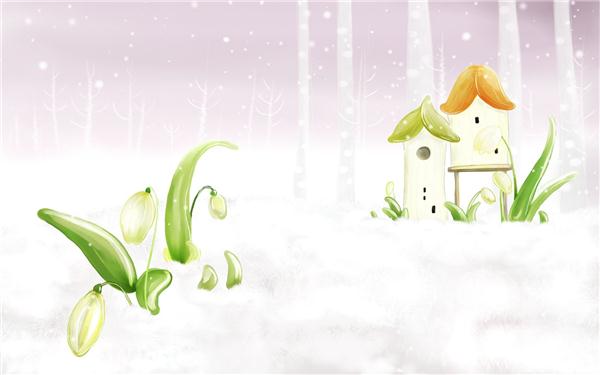 Прогулка   1 Наблюдение за птицами на участке детского садаЦели: -  учить узнавать и различать птиц по оперению, размеру, голосу; - развивать наблюдательность, память;воспитывать доброжелательное отношение к птицам.Ход наблюденияВоспитатель задает детям вопросы, предлагает отгадать загадки.Какие птицы прилетают к нам на участок?Какого они размера? Какая у них окраска? Чем питаются?Какие изменения в жизни птиц происходят весной?Как птицы заботятся о своем потомстве?Как вы помогаете птицам? Какую пользу приносят птицы?Каких еще птиц вы знаете? В серой шубке меховой,  И в морозы он герой,Скачет, на лету резвится, Не орел, но все же птица. (Воробей.)Окраской — сероватая,Повадка — вороватая,  Крикунья хрипловатая –Известная персона. (Ворона.)Не сидит она на месте —На хвосте разносит вести. (Сорока.)Трудовая деятельность: Вскапывание песка в песочнице.Цель: воспитывать положительное отношение к труду; ответственность при выполнении  поручений.Подвижные игры:  «Цветные автомобили».Цели:- учить соблюдать правила игры; по сигналу воспитателя бегать в любом направлении, не на­талкиваясь, друг на друга; различать цвета.«Салки в кругу». Цели: учить быстро действовать по сигналу воспитателя;  - закреплять навыки движения приставными шагами в разные стороны;воспитывать уважение друг к другу.Индивидуальная работа: Прыжки вверх с места.Цель: развивать прыгучесть, умение концентрировать мышечные усилия, сочетая силу с быстротой.Средняя группа МартПрогулка 2 Наблюдение за погодой. Обратить внимание детей на погоду. Какое время года сейчас? Какой месяц? Какой праздник в этом месяце, какого числа? А знаете ли вы что первый месяц весны раньше назывался Мартусом, в честь мифологического бога война Марса, который был призван также защищать мирный труд, был богом земледелия и скотоводства, защитником полей и стад. Март еще называли ветроносом и свистуном, за вой холодного ветра и потому что везде сует свой нос. В русском народном календарном фольклоре марту отводилась роль зазывателя весны. Он первенец весны – вестник теплых дней.Художественное слово:  как в марте зима на злиться, а весне покориться.  Дует теплый южный ветер, снег чернеет, мякнет, тает, грая горластый прилетает, что за месяц? Кто узнает?Д/и «Дерево живое» - изменения в различные времена года.П/игра: «День и ночь»  - упражнять детей в ловкости, беге.И/р по ФИЗО: прыжки с преодолением препятствийТруд. поручения: почистить крыльцоСредняя группа МартПрогулка 3 Наблюдение за погодой. Наблюдение за снегом. Обратить внимание детей на снег. Какой снег мы видим кругом? Что с ним случилось? Почему сугробы покрыты ледяной коркой? Как еще можно назвать снежный покров? (настом) Наст – это осевший покрытый коркой снег. Как образуется наст? Когда потянет оттепелью, сырыми ветрами, снег станет осаживаться, плотнеть. Если начнутся морозы, то снежный покров затягивается настом – твердой ледяной горкой. Таким снегом – настом можно легко порезать руки.Художественное слово:  пришла, улыбнулась – утихли метели, позванивать стал колокольчик капели (март). Март сухой, да мокрый, май будет каша да каравай.  Весна красна цветами, осень плодами, а зима снегами.Д/и «Когда это бывает?» - закрепить знания детей о сезонных изменения в природе.П/игра: «Ловишки парами»  - упражнять детей в ловкости, беге.И/р по ФИЗО: бег в колонне по одному и по два в чередовании с ходьбой.Труд. поручения: собрать мусор, ветки на участке.Средняя группа МартПрогулка 4 Наблюдение за живым объектом. Наблюдение за птицами.  Обратить внимание детей на изменения в природе. Как вся природа ожила, солнце ярко светит. После зимнего затишья радует нас шумные песни пернатых друзей.  Грая – миролюбивая птица и общительная. Много работает своим клювом, добывая из почвы личинок насекомых и червей. Люди всегда ждали весну и радовались ее приходу. Увидал грача – встречай весну. Ранний прилет грачей -  к тепло весне.  А воробьи, зимовавшие в нами радуются приходу весны, греются на солнышке, купаются в лужах.Художественное слово:   с крыши -  капели, грачи прилетели, воробьи чирикают, они весну кликают.Д/и «Кто как кричит?» - учить детей слышать и развивать фонематическое восприятие.П/игра: «Хитрая лиса»  - упражнять детей в беге, ловкости, хитрости, смекалки.И/р по ФИЗО: прыжки в длину с места.Труд. поручения: кормить птиц, почистить кормушки, собрать мусор на участке. Средняя группа МартПрогулка 5 Наблюдение за почками тополяЦели: продолжать знакомство с деревьями на участке;формировать представления о том, что почка — домик для  листочка.Ход наблюденияНа ветках плоские комочки.В них дремлют плоские листочки.Что это за комочки?Где почки находятся?А как называется это дерево?Какие части тополя вы знаете?Какие еще деревья вам знакомы?Что общего у тополя и березы?Чем они отличаются?Предложить детям рассмотреть почки на тополе и сравнить с теми, которые они наблюдали зимой. Что произошло с почками?Какого цвета почка? Что появляется из почек? Какого цвета листочки?Воспитатель загадывает детям загадку. Эти маленькие бочки  Распечатает весна, А пока в них спят листочки И растут во время сна. (Почки.)Трудовая деятельность: Наведение порядка на участке, сбор веток и старых листьев.Цель: способствовать желанию трудиться сообща, испытывать радость от общения друг с другом.Подвижные игры«Добеги и прыгни», «Кто скорее добежит по дорожке».Цель: добиваться хорошей техники прыжка при отталкивании.Индивидуальная работаУлучшение техники ходьбы по бревну.Цель: закреплять навыки равновесия в ходьбе по бревну.Средняя группа МартПрогулка 6 Наблюдение за погодой. Наблюдение за сосульками. Обратить внимание детей на погоду, наличие солнца и ветра. Какой сегодня день? (теплый, солнечный, весенний). Посмотрите,  какое голубое небо. Светит ли солнце? Какое оно? Как мы можем определить время года? Вспомните приметы весны? (солнце высоко, светит ярко, все кругом тает, грачи прилетели, появились проталины, капает с крыши, сосульки). Где появились сосульки? Правильно, там, где солнце пригревает больше, где  крыши не закрыты, другими зданиями – открыты солнцу яркому и теплому.Художественное слово:  солнце в марте ходит выше, горячей его лучи. Скоро капать будет с крыши, закричать в саду грачи. Висит за окошком кулек ледяной, он полон капели и пахнет весной (сосулька).Д/и «Угадай кто и где кричит?» - ориентация в пространстве.П/игра: «Хитрая лиса»  - упражнять детей в ловкости, беге.И/р по ФИЗО: упражнения на равновесия: стать на санки и сойти с них так чтобы они не сдвинулись с места.Труд. поручения: взрыхлить сугробы, очистить веранду от мусораСредняя группа МартПрогулка 7 Наблюдение за погодой. Наблюдение за сосульками. Что это? Где появились? Почему? Почему днем тают, а вечером застывают? Сделать опыт, принести сосульку в группу и понаблюдать что с ней будет в тепле?Художественное слово:  растут они вниз головою, не летом растут, а весною, но солнце ее припечет, заплачет они и умрет (сосулька).Д/и «Угадай кто и где кричит?» - ориентация в пространстве.П/игра: «Снежный поезд»  - упражнять детей в ловкости, беге.И/р по ФИЗО: прыжки с преодолением препятствий.Труд. поручения: продолжать раскладывать сугробы снега, чтобы он быстрее таял.Средняя группа АпрельПрогулка  1 Наблюдение за трудом дворникаЦели: - формировать готовность прийти на помощь, способность оценить результаты труда; - воспитывать уважение к людям труда; - развивать речь, повышать словарный запас (название и предназначение рабочего инвентаря дворника).Ход наблюдения                               Солнечные зайчикиИграют по земле.Поманю их пальчиком —Пусть бегут ко мне.Ну, весна, как дела?У меня уборка.Для чего тебе метла?Снег смести с пригорка.Для чего тебе ручьи?Мусор смыть с дорожек.Для чего тебе лучи?Для уборки тоже.Воспитатель задает детям вопросы . • Кто убирает дорожки?  • Чем работает дворник? • Чем мы будем работать, каким инвентарем?Трудовая деятельность:  Наведение порядка на участке.Цели:  - организовывать коллективный труд;в индивидуальном порядке давать конкретные поручения;прививать чувство удовлетворения от результата труда;   совершенствовать трудовые умения.Подвижные игры:  «Веселый воробей», «Солнечные зайчики».Цели: - формировать умение соблюдать правила игры;воспитывать самостоятельность.Индивидуальная работа:  Развитие движений.Цель: развивать и совершенствовать двигательные умения и навыки (перелезать, подползать, приземляться в прыжках и т.д.). Средняя группа АпрельПрогулка 2 Наблюдение за погодой. Наблюдение за ветром. Внести вертушку, определить Сиду и направление ветра. Как мы можем еще определить силу ветра? Какой это ветер?  Сегодня дует теплый весенний ветерок. Солнце светит ярко, слепит глаза, прикрывает землю. Дует легкий ветерок, подгоняет детей к игре.Художественное слово:  воет, свистит, ветки ломает, пыль поднимает, с ног всех сбивает, слышишь его, да не видишь (ветер).   Снег быстро тает, к мокрому лету.Д/и «Угадай кто и где кричит?» - ориентация в пространстве.П/игра: «Воробьишки и кот»  - упражнять детей в прыжках.И/р по ФИЗО: ходьба змейкой.Труд. поручения: очистить от мусора веранду, собрать сухие ветки.Средняя группа АпрельПрогулка 3 Наблюдение за птицамиЦель: формировать желание заботиться о птицах;учить и называть птиц и части тела;упражнять в умении находить отличие и схожесть у птиц.Ход наблюдения: Воспитатель обращает внимание на то, как много птиц прилетело в столовую. Предлагает посмотреть на больших птиц. Какое у них оперенье, какой большой клюв, как важно и чинно они ходят по земле, не спеша, никого не боятся. А теперь взглянуть на сороку. Она много меньше по размеру, чем ворона, какое красивое и необычное у нее оперение. Длинный хвост, и она не ходит по земле, а подпрыгивает с места на место.Назвать сходство и отличие во внешнем виде и поведении птиц.Трудовая деятельностьРасчистка дорожек от мусора.Цели:  учить работать лопаткой;воспитывать любовь к труду.Подвижные игры«Ворона и воробей». Цели: продолжать учить ориентировке в пространстве, развивать уме­ние не наталкиваться друг на друга;вслушиваться в команду воспитателя;воспитывать дружеские взаимоотношения.«Мыши водят хоровод». Цели: упражнять в выполнении движений; воспитывать интерес к игре.Индивидуальная работа«Добеги до флажка».Цель: развивать быстроту бега.Средняя группа АпрельПрогулка 4 Наблюдение за погодой. Наблюдение за весенним пейзажем.  Обратить внимание детей на сугробы, на снег, облитый  солнечным светом. В снегах отражается небо и от этого, сугробы кажутся голубыми. Что мы еще видим вокруг? Радует нас это или огорчает?  Снег днем тает на крышах и проводах, проявляются проталины. Птицы весело щебечут, все оживает в природе. И это нас радует. Мы двигаемся быстрее, появилась дополнительная энергия.Художественное слово:  Весна, весна! Как высокого на крыльях ветерка, ласкаясь к солнечным лучам летают облака. (Е.А. Баратынский). Рано затаят  -   долго не растает.Д/и «Назови одним словом» - активизация вы речи обобщенных понятий.П/игра: «Хитрая лиса»  - упражнять детей в ловкости, беге.И/р по ФИЗО: прыжки с преодолением препятствий.Труд. поручения: взрыхлить снег лопатами.Средняя группа АпрельПрогулка 5 Наблюдение за погодойЦель: закреплять знания о сезонных изменениях в природе.Ход наблюденияТуча прячется за лес, Смотрит солнышко с небес — И такое чистое, доброе, лучистое. Если б мы его достали, Мы б его расцеловали.Что изменилось с приходом весны? Дни стали прибавляться, солнышко стало чаще появляться и не только светить, но и греть.Что изменилось на огороде? (Появились проталины.) Как вы думаете, почему снег не везде растаял, а лежит маленькими клочками? Скоро прилетят с юга птицы, и если мы повесим на деревьях скворечники, то они захотят в них поселиться.Каждое утро они будут своим пением поднимать нам настроение, радовать нас. Будут поедать вредителей на стволах деревьев и грядках. Каких насекомых-вредителей вы знаете? Муравей — вредитель? (Нет, он санитар.) Какие изменения произошли с деревьями? (Стали набухать почки.) Почему зимой почки не набухают? (Дерево, как и медведь, зимой спит, а как солнышко начнет пригревать, оно просыпается, начинает питаться талой водой.)Трудовая деятельностьПосыпание дорожек песком (на огороде).Цель: учить мальчиков уважать девочек, выполнять более тяжелую работу (носить ведерки с песком).Подвижные игры:  «Перелет птиц».Цель: учить быстро выполнять действия по сигналу воспитателя.Индивидуальная работа:  Развитие движений.Цель: закреплять умение ходить размашистыми шагами, перепрыгивать через препятствия.Средняя группа АпрельПрогулка 6 Наблюдение за погодой. Наблюдение за проталинами. Обратить внимание детей на то, что с одной стороны здания снег ложиться глубокими сугробами, а с другой стороны – уже растаял и появились черные проталины. Почему так получается? Где солнышко пригревает большую часть дня, там появились проталины. Там раньше появиться зеленая травка, навстречу солнцу. Солнце сильнее нагревает черную землю.  От белоснежного снега солнце отсвечивает и снег тает медленнее, и долго лежит большими сугробами. Дворник рыхлеет снег и разбрасывает на темные участки асфальта, чтобы он быстрее таял.Художественное слово:  черные проталины, на полях виды, верно очень теплые ноги у весны (Токмакова). Зимой греет, весной тлеет, летом пропадает, осенью оживает (снег).Д/и «Сосчитай» - упражнять детей в согласовании существительных с числительными и прилагательными.П/игра: «Найди свой домик»  - упражнять детей в беге.И/р по ФИЗО: метание в даль камешков.Труд. поручения: расчистить дорожки от снега, собрать сухие ветки.Средняя группа МайПрогулка  1 Наблюдение за проклюнувшимися почками Цель: знакомство с третьей победой весны над зимой — весной лесной.Ход наблюдения: Воспитатель загадывает детям загадку, организует беседу.Я, раскрывая почки,   В зеленые листочкиДеревья одеваю,        Посевы поливаю,Движения полна,         Зовут меня... (весна).О каком времени года говорится в загадке?Перечислите признаки весны.Какой сейчас месяц?Обратить внимание детей, что весна скоро одержит третью победу — самую решительную над зимой. Что это за дерево?  Что произошло с почками? Они маленькие или большие?Предложить понюхать почки. Как они пахнут?Предложить осторожно потрогать почки. Какие они?А какого цвета появляются листочки?Весна! Денек прекрасный! В саду стреляют почки,   И протирают глазки,  Зеленые листочки.Во что скоро оденется лес?А какие птицы прилетят?  Какая птица в лесу кукует?Обратить внимание детей, что это растительная победа солнца над зимой. Это третья весна — весна лесная.А еще какие вы знаете весны? (Полевая, речная.)Какое время года наступит после лесной весны? (Лето.)Трудовая деятельность: Уборка огорода и грядок.Цель: вызвать желание подготовить грядки к посадке семян.Подвижные игры:  «Добеги и прыгни».Цель: добиваться хорошей техники прыжка при отталкивании.«Кто скорее добежит по дорожке?».Цель: продолжать развивать пространственную ориентировку.Индивидуальная работа:  Бросание предметов в цель.Цель: закреплять навыки бросания предметов в цель одной рукой.Средняя группа МайПрогулка 2 Сравнение ели с соснойЦель: уточнить знания о хвойных деревьях, их сходстве и различии (сосна, как и ель, зеленая всегда, у нее тоже есть иголки, только длиннее, веточки только наверху).Ход наблюденияСосны до неба хотят дорасти,  Небо ветвями хотят подмести,Чтобы в течение годаЯсной стояла погода.Воспитатель загадывает детям загадку.У меня длинней иголки, чем у елки,Очень прямо я расту.Если я не на опушке,Ветки только на макушке. (Сосна.)Сосна — дерево высокое. У нее ствол прямой, веточки только на макушке, ветки покрыты длинными зелеными иголками. Сосна зеленая и зимой и летом. А еще у сосны, как у елочки, бывают шишки.Трудовая деятельностьУборка территории.Цели: воспитывать трудолюбие;учить помогать друг другу.Подвижные игры «Воробушки», «Поезд».Цель: упражнять детей в ходьбе по скамейке, в беге врассыпную.Индивидуальная работа«Кто быстрее добежит?», «По камушкам».Цель: упражнять в беге, равновесии в ходьбе по «камушкам» (кир­пичики), умении быстро действовать по сигналу.Средняя группа МайПрогулка 3 Труд на огородеЦель: показать, как правильно сажать рассаду , лук, сеять семена цветов.Ход наблюденияКак изменилась земля (там, где мы не вскапывали) под деревьями? (Появилась зеленая трава.)Расцвел первоцвет, мать-и-мачеха, появились маленькие листики одуванчика. Обратить внимание на грядки. У клубники появились зеленые листочки, клубника пустила усы, а чуть позже зацветет. А что с другими грядками? Они стоят скучные, пустые, грустят. Что надо сделать, чтобы грядки стали пестрыми, яркими и осенью нас порадовали? Как правильно сажать рассаду капусты?Сначала надо выкопать ямку, полить немного, затем положить в ямку рассаду, засыпать землей и опять полить уже обильно. Можно сказать, что растения — живые организмы. Как правильно сеять семена?Сначала надо сделать бороздки, и по одному семечку, не очень близко друг к другу, класть в бороздки семена, сверху граблями закрыть землей и полить. Что надо делать, чтобы наши семена и рассада взошли? Надо все лето ухаживать, поливать, вырывать сорняк. Тогда огород нас за это отблагодарит.Трудовая деятельность:  Работа на огороде.Цели: - закреплять умение коллективно работать, выполнять поручения воспитателя (посадка на огороде); -закреплять знания о росте и развитии растений.Подвижная игра: «Совушка».Цели: - учить быстро выполнять действия по сигналу воспитателя;формировать умение плавно работать руками, бегать в определенном направлении.Индивидуальная работа:  Развитие движений.Цели: - формировать умение бегать врассыпную в определенном на­правлении; строиться в шеренгу по три человека.Самостоятельные игры с выносным материалом.Средняя группа МайПрогулка 4 Наблюдение за цветникомЦели: закреплять знания о цветнике; воспитывать желание ухаживать за клумбой, подготовить ее кпосадке рассады цветов.Ход  наблюденияНас в любое время годаУчит мудрая природа:Птицы учат пению,Паучок — терпению,Пчелы в поле и в садуОбучают нас труду.Воспитатель задает детям вопросы.Что надо сделать, чтобы подготовить клумбу к посадке рассады?(Убрать сухие стебли, листья.)Чем будем убирать стебли? (Граблями.)Чем вскопаем землю? (Лопатами.)Трудовая деятельностьКоллективный труд по уборке территории после зимы.Цели: учить трудиться сообща;воспитывать трудолюбие.Подвижные игры«Спящая лиса», «Покажи мяч».Цель: упражнять в беге, подбрасывании и ловле мяча.Индивидуальная работа«Перелет птиц».Цель: учить быстро действовать по сигналу воспитателя; двигаться в определенном направлении.Средняя группа МайПрогулка 5 Наблюдение за рябинойЦели: закреплять знания о строении дерева;формировать представление об изменении природы в мае. Ход  наблюденияПотихоньку набухают почки, с каждым днем они становятся все больше и больше. Рябина снова оживает, просыпается после зимней спячки. Наконец-то появляются маленькие, красивые, резные зеленые листочки. Выросли резные листья, зацвела рябина. Ее цветы, собранные в кремово-белые соцветия, наполняют лес, улицу своеобразным ароматом. Рои пчел весело гудят возле рябины, собирают красноватый ароматный мед. Вот какое доброе дерево — рябина! И ягодой нас попотчует, и медом угостит.Трудовая деятельность•      Коллективный труд. Уборка с участка старых листьев, травы, под­метание дорожек. ель: формировать желание трудиться, умение выполнять основные трудовые процессы.Подвижные игры«Кролики», «Наседка и цыплята».Цель: учить прыгать на двух ногах по всей площадке, приседать по сигналу, находить свое место.Индивидуальная работаПробежать «змейкой» между кеглями, расставленными в ряд; про­бежать по бревну, неся на голове мешочек с песком.Цели:учить не задевать кегли, пробегая между ними;развивать быстроту, ловкость, равновесие. Средняя группа МайПрогулка 6 Наблюдение за цветникомЦели: уточнять названия цветов, их строение, особенности размера,окраски, формы лепестков;побуждать к сравнительным высказываниям, обращать внимание на запах цветов.Ход наблюденияЯ цветок сорвать хотела,Поднесла к нему ладонь,А пчела с цветка слетелаИ жужжит, жужжит: «Не тронь!»Воспитатель загадывает детям загадку, проводит беседу.Стоит в саду кудряшка —Белая рубашка,Сердечко золотое,Что это такое? (Ромашка.)Какие цветы растут в цветнике?Как они называются?Какие из них многолетние?Какие однолетние?Трудовая деятельностьКоллективный труд на участке по уборке территории.Цель: учить трудиться сообща.Подвижные игры «Живая клумба цветов», «Покажи мяч». Цели: закреплять названия цветов с помощью игры;учить двигаться хороводом;упражнять в бросании и ловле мяча.Индивидуальная работа: Развитие движений.Цель: упражнять в ходьбе по линии, сохраняя равновесие. Средняя группа МайПрогулка 7 Наблюдение за цветникомЦели:—закреплять умение ухаживать за растениями, поливать их, про­палывать, видеть различие между ними;—    воспитывать чувство красоты.Ход наблюденияРомашки бархатны для насВеселый май в тиши припас, Но мы их обрывать не будем —Пускай цветут на радость людям.Воспитатель задает детям вопросы.Что надо сделать, чтобы на клумбе зазеленели цветы? (Посадить рассаду.)А чтобы рассада хорошо росла, что надо сделать? (Поливать, выпалывать сорняки.)А кто знает, что такое сорняки?Трудовая деятельностьПриведение в порядок цветников, взрыхление земли, посадка рассады.Цель: учить трудиться сообща.Подвижные игры«Наседка и цыплята», «Самолеты».Цель: упражнять в подлезании, беге, не сталкиваясь друг с другом, быстро действовать по сигналу воспитателя.Индивидуальная работа«Кто попадет?», «Обезьянки».Цели: упражнять в метании левой и правой рукой;учить лазанию по гимнастической стенке.